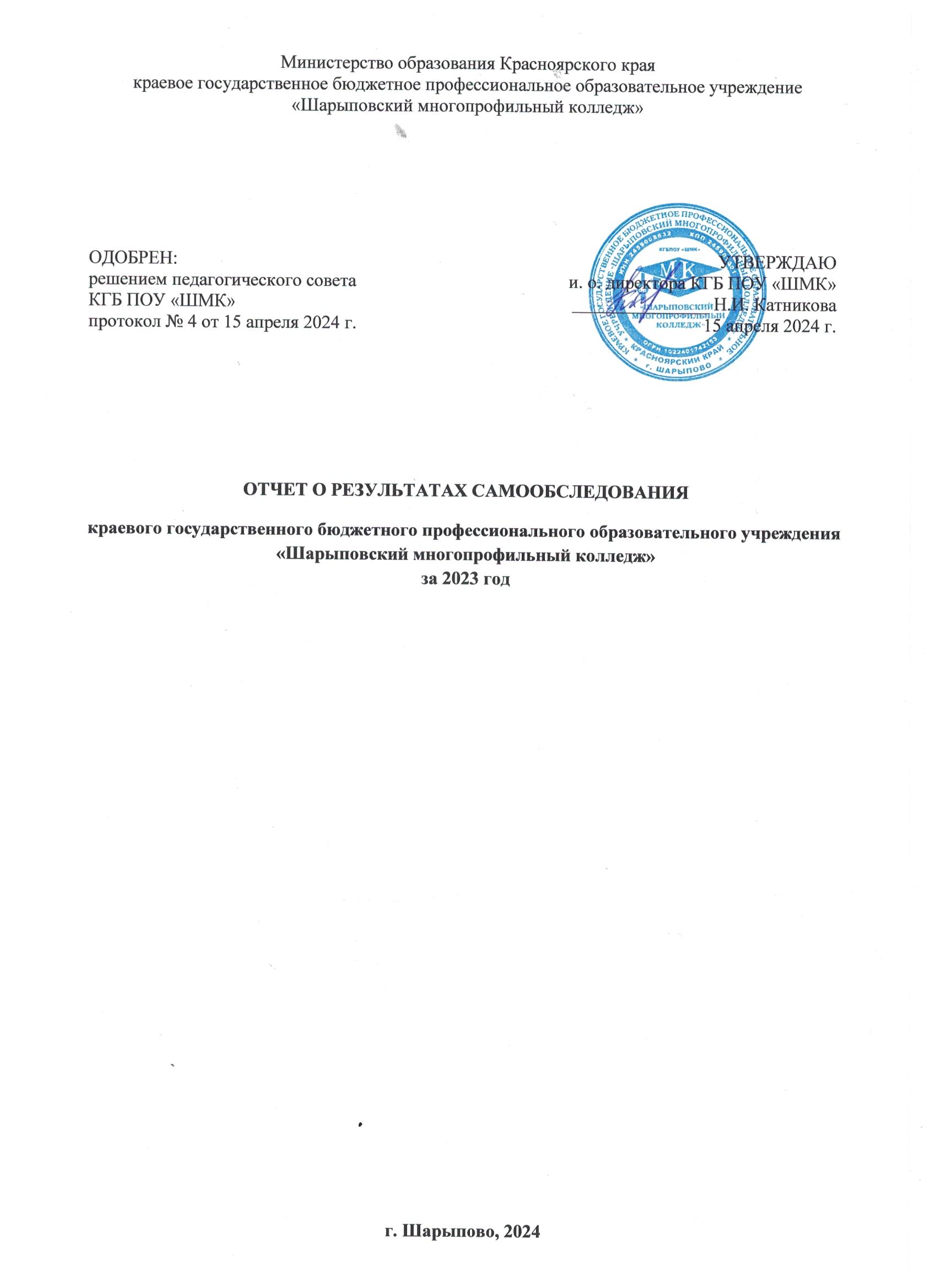 СОДЕРЖАНИЕ ОБЩАЯ ХАРАКТЕРИСТИКАКГБ ПОУ «ШАЫРПОВСКИЙ МНОГОПРОФИЛЬНЫЙ КОЛЛЕДЖ».ПОЯСНИТЕЛЬНАЯ ЗАПИСКА. Само обследование деятельности краевого государственного бюджетного профессионального образовательного учреждения «Шарыповский многопрофильный колледж» (КГБ ПОУ «ШМК») проводится в соответствии с пунктами 3, 13 части 3 статьи 28, пунктом 3 части 2 статьи 29 Федерального закона от 29.12.2012 №273-ФЗ «Об образовании в Российской Федерации», приказом Минобрнауки России от 14.06.2013 № 462 «Об утверждении Порядка проведения само обследования образовательной организацией», приказом Минобрнауки России от 14.12.2017 № 1218 «О внесении изменений в Порядок проведения само обследования образовательной организации», утвержденного приказом Министерства образования и науки Российской Федерации от 14 июня 2013 г. № 462, приказом Минобрнауки России от 10.12.2013 № 1324 «Об утверждении показателей деятельности образовательной организации, подлежащей само обследованию», приказом Минобрнауки России от 15.02.2017 № 136 «О внесении изменений в показатели деятельности образовательной организации, подлежащей само обследованию», утвержденного приказом Министерства образования и науки Российской Федерации от 10 декабря 2013 г. № 1324. Целями проведения само обследования являются обеспечение доступности и открытости информации о деятельности КГБ ПОУ «ШМК», а также подготовка отчета о результатах само обследования (далее – отчет).В процессе само обследования проводилась оценка образовательной деятельности, системы управления КГБ ПОУ «ШМК», содержания и качества подготовки обучающихся, организации учебного процесса, востребованности выпускников, качества кадрового, учебно-методического, библиотечно-информационного обеспечения, материально-технической базы, функционирования внутренней системы качества образования; анализ показателей деятельности организации, устанавливаемых федеральным органом исполнительной власти, осуществляющим функции по выработке государственной политики и нормативно-правовому регулированию в сфере образования.Отчет по само обследованию содержит информацию об основных результатах и проблемах образовательного учреждения, условиях обучения и воспитания, материально-технической базе и кадрового обеспечения, формах организации внеурочной деятельности, о перечне дополнительных образовательных услуг.1. ОРГАНИЗАЦИОННО-ПРАВОВОЕ ОБЕСПЕЧЕНИЕ ОБРАЗОВАТЕЛЬНОЙ ДЕЯТЕЛЬНОСТИ. Организационно-правовое обеспечение КГБ ПОУ «ШМК» регламентируется Конституцией Российской Федерации, Гражданским, Трудовым, Бюджетным и Налоговым кодексами, законами Российской Федерации с учетом внесенных в них поправок, изменений и дополнений, Порядком организации и осуществления образовательной деятельности по образовательным программам среднего профессионального образования, утвержденного приказом Минпросвещения России от 24.08.2022 № 762, другими законодательными и нормативными актами Российской Федерации, министерства образования и науки Российской Федерации, министерства образования Красноярского края, Уставом КГБ ПОУ «ШМК», локальными нормативными актами КГБ ПОУ «ШМК». Колледж был образован приказом Министерства общего и профессионального образования российской Федерации от 29.01.1998 г. № 284/24. Приказом министерства образования Красноярского края от 22.06.2021 № 82-11-03 краевое государственное бюджетное профессиональное образовательное «Шарыповский строительный техникум» было переименовано в краевое государственное бюджетное профессиональное образовательное учреждение «Шарыповский многопрофильный колледж».Юридический адрес Колледжа: 662313, Россия, Красноярский край, г. Шарыпово, микрорайон 4, дом 26.Официальный сайт: https://shmk-edu.ru/ , адрес электронной почты: pou-shst@yandex.ru  Согласно выписке из реестра лицензий, на осуществление образовательной деятельности от 30.04.2014 № Л035-01211-24/00241908, выданной министерством образования Красноярского края КГБ ПОУ «ШМК» имеет право на осуществление образовательной деятельности по программам среднего профессионального образования, профессионального обучения и дополнительного образования по программам дополнительного образования детей и взрослых и дополнительного профессионального образования. Согласно выписке из государственной информационной системы «Реестр организаций, осуществляющих образовательную деятельность по имеющим государственную аккредитацию образовательным программам» регистрационный номер 5025 от 19.04.2022, выданной министерством образования Красноярского края, срок действия свидетельства бессрочный. В КГБ ПОУ «ШМК» аккредитованы следующие укрупненные группы профессий, специальностей и направлений подготовки: 08.00.00 Техника и технологии строительства; 15.00.00 Машиностроение; 19.00.00 Промышленная экология и биотехнологии; 40.00.00 Юриспруденция; 09.00.00 Информатика и вычислительная техника.Устав краевого государственного бюджетного профессионального образовательного учреждения «Шарыповский многопрофильный колледж» утвержден приказом министерства образования Красноярского края от 22.06.2021 № 82-1-03, зарегистрирован в Межрайонной ИФНС России № 23 по Красноярскому краю 20.07.2021. Изменения в Устав Колледжа утверждены приказом министерства образования Красноярского края от 30.12.2021 № 282-11-03, зарегистрированы в Межрайонной ИФНС России № 23 по Красноярскому краю 09.02.2022. На период 2021-2025 года разработана Программа развития КГБ ПОУ «ШМК» с учетом целей и задач национального проекта «Образование» и с учетом следующих необходимых изменений в организации образовательного процесса: модернизации системы среднего профессионального образования в Красноярском крае; внедрения передовых подходов к подготовке и оценке соответствующих квалификации рабочих, специалистов среднего звена в соответствии с требованиями профессиональных стандартов; внедрения современных образовательных технологий в условиях реализации ФГОС СПО и ФГОС СОО;внедрения и управления механизмами взаимодействия с партнерами КГБ ПОУ «ШМК» в условиях целевого обучения.Вывод: правовая база, включающая локально-нормативную и организационно- распорядительную документацию, соответствует действующему законодательству, Уставу КГБ ПОУ «ШМК» и направлениям его деятельности.2. СТРУКУРА И СИСТЕМА УПРАВЛЕНИЯ. Управление КГБ ПОУ «ШМК» осуществляется в соответствии с действующим законодательством Российской Федерации с учетом особенностей, установленных Федеральным законом от 29.12.2012 № 273-ФЗ «Об образовании в Российской Федерации» и Уставом.Учредителем КГБ ПОУ «ШМК» является министерство образования Красноярского края, которое осуществляет контроль в области образования, утверждает Устав, утверждает государственное задание на оказание государственных услуг. Единоличным исполнительным органом КГБ ПОУ «ШМК» является директор, который осуществляет текущее руководство деятельностью образовательного учреждения.Коллегиальными органами управления КГБ ПОУ «ШМК» являются: Общее собрание работников и представителей, обучающихся; Совет Учреждения; Педагогический совет, Методический совет, Попечительский совет.Общее собрание является постоянно действующим на бессрочной основе коллегиальным органом управления КГБ ПОУ «ШМК» и представляет интересы его работников.Совет Учреждения является постоянно действующим коллегиальным органом управления Учреждением, принимающим участие в управлении в пределах собственных полномочий.Педагогический совет является постоянно действующим коллегиальным органом управления КГБ ПОУ «ШМК», обеспечивающий коллегиальность в решении вопросов совершенствования организации образовательного и воспитательного процессов. Методический совет является коллегиальным органом управления, обеспечивающий организацию методической работы в КГБ ПОУ «ШМК».Попечительский совет представляет интересы КГБ ПОУ «ШМК» в органах государственной власти, органах местного самоуправления, средствах массовой информации, других организациях (в том числе международных), в отношениях с физическими лицами.В целях учета мнения обучающихся, родителей (законных представителей) несовершеннолетних обучающихся и педагогических работников по вопросам управления КГБ ПОУ «ШМК», при принятии локальных нормативных актов, затрагивающих их права и законные интересы, по инициативе обучающихся, родителей (законных представителей) несовершеннолетних обучающихся и педагогических работников в образовательном учреждении действует Совет обучающихся.Для исполнения решений и организации образовательного процесса в КГБ ПОУ «ШМК» функционирует следующий персонал в соответствии с направлениями деятельности: административно-управленческий, педагогический, учебно-вспомогательный и обслуживающий персонал. С целью совершенствования и контроля учебно-методической работы функционируют предметные цикловые комиссии (далее - ПЦК): ПЦК общеобразовательного цикла; ПЦК социально-экономического цикла; ПЦК технологического цикла; ПЦК естественно-научного цикла.СТРУКТУРА  ШТАТА СОТРУДНИКОВ КГБПОУ «ШАРЫПОВСКИЙ МНОГОПРОФИЛЬНЫЙ КОЛЛЕДЖ»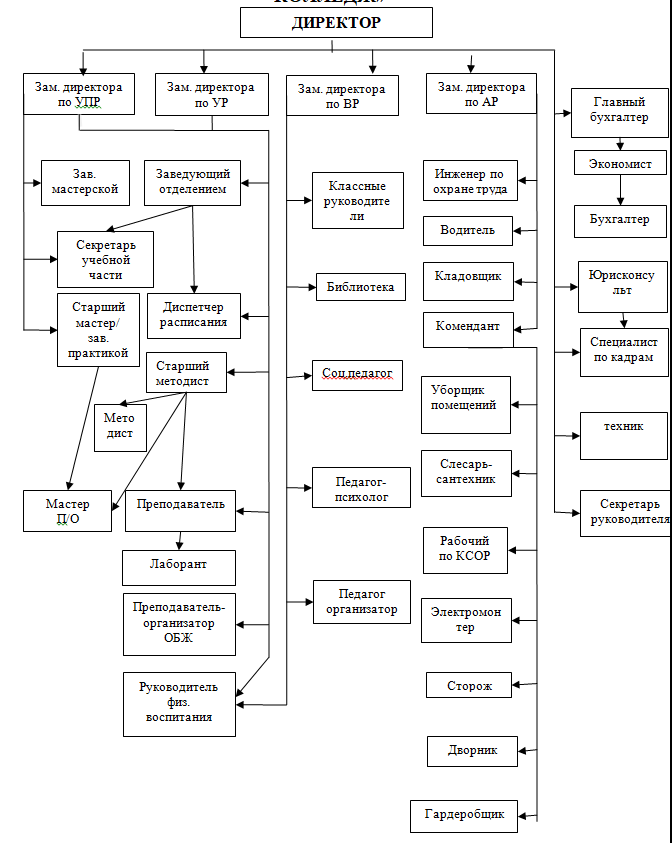 Вывод: организационная структура и система управления КГБ ПОУ «ШМК» соответствует требованиям действующего законодательства РФ, предъявляемым к образовательному учреждению. Обеспечивает выполнение требований к организации работы по программам подготовки специалистов среднего звена, программам подготовки квалифицированных рабочих, служащих, является целостным механизмом управления, обеспечивает положительный результат, способствует повышению эффективности управления образовательным учреждением и решению различных вопросов на разных уровнях.3. СТРУКТУРА ПОДГОТОВКИ КАДРОВ.3.1 СТРУКТУРА ОСНОВНОГО КОНТИНГЕНТА ОБУЧАЮЩИХСЯ.АНАЛИЗ ДВИЖЕНИЯ КОНТИНГЕНТА. В соответствии с лицензией на право ведения образовательной деятельности КГБ ПОУ «ШМК» осуществляет образовательную деятельность по девяти программам среднего профессионального образования на базе общего образования и трем адаптированным основным образовательным программам профессионального образования для лиц ОВЗ.В отчетном периоде подготовка обучающихся в КГБ ПОУ «ШМК» осуществлялась по следующим программам среднего профессионального образования:программы подготовки специалистов среднего звена:19.02.10 Технология продукции общественного питания;08.02.01 Строительство и эксплуатация зданий и сооружений;40.02.01 Право и организация социального обеспечения;09.02.07 Информационные системы и программирование;программы подготовки квалифицированных рабочих, служащих:08.01.07 Мастер общестроительных работ;08.01.27 Мастер общестроительных работ;15.01.05 Сварщик ручной и частично механизированной сварки (наплавки);19.01.04 Пекарь;19.01.18 Аппаратчик-оператор производства продуктов питания из растительного сырья.Кроме того, в КГБ ПОУ «ШМК» реализуются адаптированные основные программы профессионального обучения для лиц ОВЗ: Изготовитель пищевых полуфабрикатов; Маляр строительный. Подготовка обучающихся осуществляется в очной и заочной формах обучения. На конец 2023 года по очной форме обучается 614 человек, по заочной форме 76 человек.Контингент обучающихся по всем формам обучения на конец 2023 года по программам подготовки квалифицированных рабочих служащих 215 человека, по программам подготовки специалистов среднего звена 432 человек, по адаптированным основным программам профессионального обучения 43 человек.За счет средств бюджета Красноярского края (бюджетная основа) на 31.12.2023 обучаются 475 человек (70,7 %), за счет собственных средств физических лиц (внебюджетная основа) 196 человек (29,3%).По состоянию на 31.12.2023 численность контингента обучающихся по сравнению с прошлым периодом увеличилась до 690 человек. Из них по очной форме обучения на 19 человек, по заочной форме обучения снизилась на 25 человек.Сравнительный анализ контингента обучающихся за 2021-2023 годы всех форм обучения по уровню программ показывает:программы подготовки специалистов среднего звена увеличение численности контингента  составило на 23 человека (5,3 %);программы подготовки квалифицированных рабочих, служащих снижение контингента на 7 человек (3,2 %);адаптированные образовательные основные программы профессионального обучения увеличение на 3 человека (6,9 %).Отмечается ежегодное увеличение студентов, обучающихся по договорам за счет собственных средств обучения. За период с 2021 года это увеличение составило 20 человек. При сравнении численности обучающихся в разрезе реализуемых программ за 2022-2023 годы можно проследить тенденцию к снижению или увеличению контингента в 2022 году.Значительное снижение контингента произошло по следующим профессиям и специальностям:19.02.10 Технология продукции общественного питания - окончание приема обучающихся с 2021 года в связи с прекращением действия ФГОС СПО;40.02.01 Право и организация социального обеспечения – отсутствие комплектования группы на базе среднего общего образования в 2021 и 2022 годах. Значительное увеличение контингента по программам следующих профессий и специальностей:08.02.01 Строительство и эксплуатация зданий и сооружений - увеличение групп комплектования за счет средств краевого бюджета (2 группы по 25 человек с 2021 года);09.02.07 Информационные системы и программирование – начало реализации программы с 2021 года комплектование 1 группы ежегодно в количестве25 человек.Проведенный анализ структуры контингента показывает, что общая численность контингента в 2023 году осталась на уровне 2022 года. Наблюдается увеличение численности контингента по программам подготовки специалистов среднего звена на 23 человека, по программам подготовки квалифицированных рабочих, служащих снижение на 7 человек и по адаптированным основным программам профессионального образования увеличение на 3 человека.Отсев контингента обучающихся в 2023 году по сравнению с данным показателем в 2022 году остался на прежнем уровне.Количественный и процентный анализ отсева обучающихся в разрезе программ показывает, что наибольший отсев студентов произошел по программе 08.02.01 Строительство эксплуатация зданий и сооружений 34 чел, также высокий уровень отсева 08.01.07 Мастер общестроительных работ 18 чел,  и по программе 19.01.04 Пекарь 12 чел.Снижение численности контингента обучающихся связано с высоким отчислением контингента в 2023 году, которое составило 93 человека против 90 человек в 2022 году. Доля отчисленных обучающихся в 2023 году составила 13,5 %, что на 6 % ниже отсева 2022 года. Несмотря на это в сравнении с отсевом по Красноярскому краю, который составляет 10,6%, а в целом по РФ - 10,3 %, отчисление в Колледже по-прежнему остаётся высоким. Основные причины отчисления обучающихся: перемена места жительства и по собственному желанию, в случаях изменения социального положения. 3.2 ОРГАНИЗАЦИЯ ПРИЕМА ГРАЖДАН НА ОБУЧЕНИЕ. Приём на обучение в КГБ ПОУ «ШМК» осуществляется в соответствии с Федеральным законом от 29 декабря 2012 года № 273-ФЗ «Об образовании в Российской Федерации», приказом министерства образования Красноярского края от 01 июля 2022 г. № 419-11-05 «Об установлении контрольных цифр приема на 2023/2024 учебный год» и с учетом потребностей города Шарыпово, Шарыповского муниципального округа в квалифицированных рабочих и специалистах. Сверх установленных контрольных цифр приема (КЦП) КГБ ПОУ «ШМК» осуществляет прием граждан на обучение за счет собственных средств физических лиц (внебюджетная основа).Приказом Колледжа от 27 февраля 2023 года № 41 была создана приемная комиссия, которая осуществляла комплектование контингента обучающихся в период с 20 июня 2023 по 01 декабря 2023 года. Работа приёмной комиссии в 2023 году была организована в соответствии с Уставом КГБ ПОУ «ШМК»; правилами приема на обучение по программам СПО; положением о приемной комиссии и с учетом новых требований законодательства при использовании систем 1С колледж и ФИС ГИА приема.Прием на обучение по основным профессиональным образовательным программам СПО и ПО осуществляется по заявлениям лиц, имеющих соответствующий уровень образования. При приеме в КГБ ПОУ «ШМК» обеспечиваются соблюдение прав граждан в области образования, установленных действующим законодательством Российской Федерации, гласность и открытость работы приемной комиссии.Вся информация о ходе подачи заявлений, рейтинге абитуриентов, а также информация о количестве поданных оригиналов, приказы о зачислении размещаются на официальном сайте КГБ ПОУ «ШМК» (https://shmk-edu.ru/postupayushchim/priemnaya-komissiya/) в открытом доступе, а также в Федеральной информационной системе ПРИЕМА.В 2023 году план комплектования контингента обучающихся составил 255 человек. Из них за счет средств краевого бюджета 150 человек по пяти программам СПО очной формы обучения, за счет собственных средств физических лиц (внебюджет) – 75 человек (3 группы) по трем программам СПО из них по очной форме обучения – 25 человек (1 группа) и заочной форме обучения – 50 человек (2 группы). Также за счет средств краевого бюджета был установлен план комплектования контингента слушателей по адаптированным программам профессионального образования для лиц ОВЗ с легкой умственной отсталостью в количестве 30 человек (2 группы) по 2 программам.Общая плановая цифра приема на начало приемной кампании составляла 255 человек.По результатам работы приемной комиссии на 15 августа 2023 года комплектование контингента составляло: бюджет очное – 150 чел.; внебюджет очное – 25 чел.; внебюджет заочное – 7 чел.; бюджет ПО – 30 чел.Общее количество составило 212 человек, что на 21 человека выше показателя прошлого года. Тем самым конкурс составил 1,4 чел./место. Не укомплектованы были группы заочной формы обучения. В соответствии с нормативными документами работа приемной комиссии и формирование контингента обучающихся на заочную форму обучения были продлены до 01 декабря 2023 года.По результатам 2023 года план комплектования контингента обучающихся был выполнен в полном объеме.3.3. ПРОФОРИЕНТАЦИОННАЯ РАБОТА. С учетом требований Федерального Закона от 29 декабря 2012 г. № 273-ФЗ «Об образовании в Российской Федерации», Уставом, Положением о Порядке приема в КГБ ПОУ «ШМК», а также с целью комплектования контингента обучающихся и информирования граждан о реализуемых программах в 2023 году педагогическими работниками КГБ ПОУ «ШМК» (приказ директора от 21.11.2022 № 314) была организована работа по профессиональной ориентации учащихся общеобразовательных учреждений города Шарыпово и Шарыповского муниципального округа. Данная работа проводилась в течение всего учебного года во взаимодействии с муниципальными образовательными учреждениями общего образования: МБОУ «СОШ №1», МБОУ «СОШ №2», МАОУ «СОШ №3», МБОУ «ООШ №6», МБОУ «СОШ №7», МАОУ «СОШ №8», МАОУ «СОШ №12», МБОУ Холмогорская СОШ, Горячегорская СОШ филиал МБОУ «СОШ №1», МБОУ Ивановская СОШ, КГБОУ «Шарыповская школа»; родителями (законными представителями) школьников; в сотрудничестве со средствами массовой информации и с привлечением партнеров-работодателей. В соответствии с планом работы на 2023 год участники профориентационной группы организовали и провели открытые классные часы с обучающимися 8-9-х классов, приняли участие в родительских собраниях, на которых довели информацию о реализуемых программах в КГБ ПОУ «ШМК» и контрольных цифрах приема. В марте 2023 года были организованы экскурсии школьников на предприятия–партнеры Колледжа: ООО Катэкстрой комплекс, ИП Назарько Л.П. «Пицца-мама», ООО «Cafe-bar Cherry», ООО Ком-Сервис.В апреле 2023 года выпускники школ в рамках мероприятия «Неделя открытых дверей» приняли участие в мастер-классах по всем реализуемым программам, познакомились с инфраструктурой образовательного учреждения.С октября по ноябрь 2023 года 153 школьника стали участниками федерального проекта, направленного на раннюю профессиональную ориентацию обучающихся «Билет в будущее» на базе созданных центров профессиональных проб по компетенциям «Хлебопечение» и «Кирпичная кладка».С целью дальнейшего получения образования обучающихся КГБ ПОУ «ШМК» была организована работа с представителями высших учебных заведений (очно и дистанционно): Томским государственным архитектурно-строительным университетом, Сибирским государственным университетом экономики и управления (г. Новосибирск), Красноярским государственным аграрным университетом, Институтом пищевых производств города Красноярска. С целью содействия профессиональному самоопределению детей-инвалидов и детей с ограниченными возможностями здоровья в рамках мероприятия «Неделя профессий» были проведены мастер-классы, игры (квесты, квизы, турниры, интеллектуальные марафоны и т. п.), беседы и тестирование. Кроме этого на базе КГБ ПОУ «ШМК» были созданы и успешно функционируют центры компетенций регионального чемпионата профессионального мастерства среди людей с инвалидностью «Абилимпикс» по компетенциям «Выпечка осетинских пирогов», «Карвинг», «Малярное дело» в работе которых принимали участие школьники города Шарыпово и Шарыповского муниципального округа.В 2023 году в рамках соглашения о сотрудничестве с Красноярской региональной общественной организацией инвалидов «За равные права» с целью оказания помощи молодым инвалидам КГБУ СО «Шарыповский Психоневрологический Интернат» в формировании навыков самостоятельности, основных жизненных потребностей посредством учебного комплексного модуля «Ступени возможностей» были проведены занятия по обучению жителей интерната социально-бытовым навыкам и по компетенциям «Карвинг», «Мастер по приготовлению пиццы», «Выпечка осетинских пирогов».Взаимодействие со средствами массовой информации города Шарыпово и Шарыповского муниципального округа позволило изготовить и распространить рекламную продукцию, провести акции в рамках общегородских мероприятий.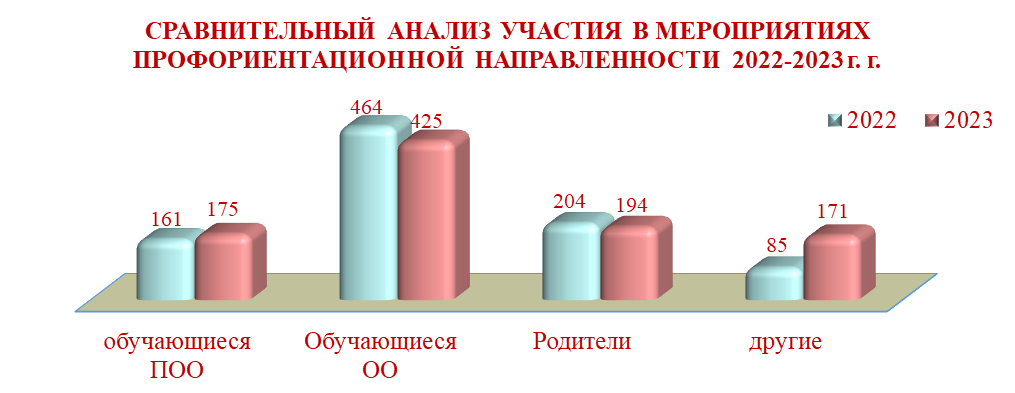 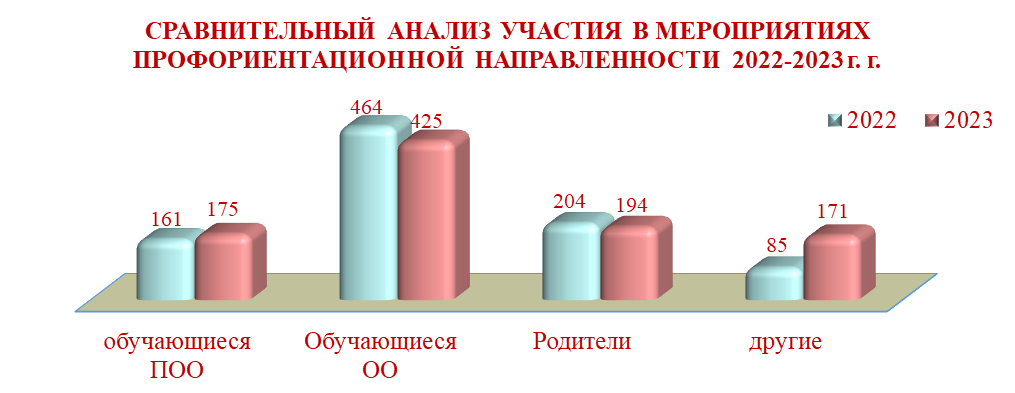 По результатам приемной кампании 2023 года поставленные задачи по профориентационной работе были выполнены полностью. 3.4. ГОСУДАРСТВЕННОЕ ЗАДАНИЕ. Финансирование колледжа за счет средств краевого бюджета осуществляется в соответствии с установленными показателями государственного задания на оказание образовательных услуг:реализация образовательных программ среднего профессионального образования - программ подготовки специалистов среднего звена;реализация образовательных программ среднего профессионального образования - программ подготовки квалифицированных рабочих, служащих;реализация основных профессиональных образовательных программ профессионального обучения - программ профессиональной подготовки по профессиям рабочих, должностям служащих;реализация дополнительных общеразвивающих программ.Выполнение государственного задания Колледжем в целом за 2023 год составило 99,6 %, что на 1,6 % выше предыдущего отчетного периода 98%. Этот факт связан с уменьшением отсева контингента обучающихся и увеличением плана комплектования контингента.В 2023 году по объемному показателю в разрезе реализуемых ОПОП СПО и АОП ПО государственное задание было выполнено в соответствии с запланированными показателями. 3.5 ВНЕБЮДЖЕТНАЯ ДЕЯТЕЛЬНОСТЬ. Доход от внебюджетной деятельности в 2023 году составил 11,1 млн. руб. и пополнялся из 3 реализуемых направлений: реализация платных ОПОП СПО;сдача в аренду помещений (столовая, буфет и стоматологический кабинет);реализация проекта «Билет в будущее».В 2023 году КГБ ПОУ «ШМК» продолжил оказывать платные образовательные услуги по обучению населения по программам профессионального обучения и дополнительного профессионального образования - краткосрочные программы. Целью таких программ является непрерывное развитие человека как личности, а также как квалифицированного сотрудника, владеющего компетенциями, которые соответствуют текущим и планируемым потребностям экономики в целом.Для реализации данного вида деятельности в лицензии на осуществление образовательной деятельности открыты виды профессионального и дополнительного образования. Разработаны комплекты документации по реализации более чем 30 программ профессионального и дополнительного профессионального образования. В 2023 году реализовывались 18 программ профессионального обучения и дополнительного профессионального образования, обучение прошли 232 человек.Вывод: структура подготовки кадров в КГБ ПОУ «ШМК» осуществляется в соответствии с действующим законодательством и соответствует потребностям регионального рынка труда в кадрах данной квалификации.Спектр реализуемых основных образовательных программ в 2023 году был представлен 6 укрупненными группами по 9 основным профессиональным образовательным программам среднего профессионального образования. По укрупненной группе специальностей и профессий 19.00.00 Промышленная экология и биотехнологии представленной программами 19.02.10 Технология продукции общественного питания и 19.01.04 Пекарь отмечается снижение контингента на 21 чел. (14,6%). По укрупненной группе 08.00.00 Техника и технологии строительства: 08.02.01 Строительство и эксплуатация зданий и сооружений, 08.01.07 Мастер общестроительных работ произошло увеличение контингента на 32 чел. (17,6%). Системно ведется учет контингента, контрольные цифры приема выполнены благодаря эффективно организованной профориентационной работе.В сравнении с 2022 годом отсев контингента обучающихся несколько снизился на 2 %, но, тем не менее, в 2023 году уровень отсева остаётся высоким 93 чел. (16,1%). Данный факт требует разработки дополнительных мер по устранению высокого факта отсева обучающихся, комплекса мер, направленного на сохранность контингента обучающихся.Необходимо разработать комплекс мер, направленный на сохранность контингента обучающихся, систематизировать и активизировать формы профилактической работы по предупреждению неуспеваемости, содействию в адаптации первокурсников к особенностям образовательного процесса, высокому уровню требований к результатам учебной деятельности.Прием контингента по всем программам в динамике движения за последние три года  увеличился на 25 чел. Обновление социально культурной среды позволило увеличить количество поданных заявлений в рамках контрольных цифр приема 2023 года, что показывает повышение конкурса поданных заявлений на 20% по сравнению с 2022 годом по состоянию на 15 августа (завершение основного периода приемной кампании).Реализация краткосрочных программ проводится в соответствии с действующим законодательством РФ и другим нормативным актам. Наблюдается позитивная динамика показателей результативности. Необходимо продолжить расширение перечня программ, повышения уровня охвата населения оказываемыми услугами и выстраивания взаимодействия с внешними структурами.4. СОДЕРЖАНИЕ ОБРАЗОВАТЕЛЬНОЙ ДЕЯТЕЛЬНОСТИ. 4.1. СОДЕРЖАНИЕ И ОРГАНИЗАЦИЯ ОБРАЗОВАТЕЛЬНОГО ПРОЦЕССА.Образовательная деятельность в КГБ ПОУ «ШМК» осуществляется на государственном языке Российской Федерации – на русском языке.Получение среднего профессионального образования на базе основного общего образования осуществляется с одновременным получением среднего общего образования в пределах соответствующей ОПОП СПО. Разработка ОПОП СПО осуществляется на основе требований ФГОС СПО с учетом ФГОС СОО, ФОП СОО и получаемой профессии или специальности.Учебный процесс организован в соответствии с требованиями ФГОС СПО 3, 4 и 5 поколения с учетом требований ФГОС СОО, ФОП СОО и действующим законодательством РФ. Основные профессиональные образовательные программы включают в себя: пояснительную записку ОПОП, учебный план, календарный учебный график, программы учебных дисциплин и предметов, профессиональных модулей, практик, фонды оценочных средств и методические указания.  Образовательная деятельность каждой ОПОП состоит из разделов теоретического обучения, практической подготовки, промежуточной аттестации, государственной итоговой аттестации. Кроме того, в обязательном порядке включен вид самостоятельной работы обучающихся и каникулярное время. Структура ОПОП СПО предусматривает включение адаптационных дисциплин, обеспечивающих коррекцию нарушений развития и социальную адаптацию обучающихся инвалидов и лиц с ограниченными возможностями здоровья.При получении среднего профессионального образования с учетом особенностей и образовательных потребностей, обучающихся предусмотрено обучение по индивидуальным учебным планам.Основой организации учебного процесса является системный подход, предполагающий последовательное изучение и освоение элементов программ, их преемственность.Учебный год по всем реализуемым образовательным программам очной формы обучения начинается с 1 сентября. Заканчивается учебный год в соответствии с требованиями ФГОС СПО и разработанным календарным учебным графиком по каждой ОПОП. Общая продолжительность каникул в учебном году не менее 10-11 недель, в том числе две недели в зимний период. Учебный год разделен на два семестра, каждый семестр заканчивается проведением промежуточной аттестации. Количество экзаменов и зачетов определено рабочим учебным планом. Максимальная учебная нагрузка на каждого студента составляет:ФГОС СПО 3 поколения – 54 ч./неделю, в том числе обязательная (аудиторная) – 36 ч./неделю и самостоятельная работа – 18 ч./неделю;ФГОС СПО 4 поколения – 36 ч./неделю, и состоит из работы студентов во взаимодействии с преподавателем и самостоятельной работы.  Занятия в КГБ ПОУ «ШМК» организованы в одну смену. Продолжительность академического часа соответствует нормативным требованиям и составляет 45 мин. Продолжительность учебной недели – 6 дней.Основными видами учебных занятий являются: урок, лекция, практическое и лабораторное занятие, консультация, самостоятельная работа, практическое обучение, курсовое проектирование.Высокий уровень требований к качеству образования выпускника предполагает использование дистанционных образовательных технологий, электронного обучения. С целью продвижения образовательных технологий ведется работа по наполнению образовательной платформы Moodle. Анализ системы Moodle показал охват тем учебных дисциплин, профессиональных модулей от 45% до 70%. Расписание учебных занятий составляется по семестрам и утверждается директором. В течение года, в связи с производственной необходимостью, диспетчером расписания вносятся изменения. При разработке расписания в обязательном порядке соблюдаются требования действующего законодательства РФ, в том числе Трудовой кодекс РФ и САНПиН. Учет выполнения образовательной деятельности, текущий контроль успеваемости выполняется путем заполнения журналов теоретического и практического обучения. Кроме этого по каждому виду промежуточной аттестации заполняются ведомости или протоколы, фиксирующие уровень сдачи каждого элемента учебного плана. С сентября 2022 года учет выполнения образовательной деятельности, ведется при помощи электронных журналов в программе 1С: Колледж. 4.2. СОДЕРЖАНИЕ И ОРГАНИЗАЦИЯ ПРАКТИЧЕСКОЙ ПОДГОТОВКИ. Образовательная деятельность в части практической подготовки осуществляется в соответствии с Федеральным законом «Об образовании в Российской Федерации» от 29.12.2012 № 273-ФЗ, Приказом Министерства науки и высшего образования РФ и Министерства просвещения РФ от 5 августа 2020 г. N 885/390 «О практической подготовке обучающихся» (с изменениями и дополнениями), Приказом Министерства науки и высшего образования Российской Федерации, Министерства просвещения Российской Федерации от 18.11.2020 № 1430/652 «О внесении изменения в Положение о практической подготовке обучающихся, утвержденное приказом Министерства науки и высшего образования Российской Федерации и Министерства просвещения Российской Федерации от 5 августа 2020 г. № 885/390», ФГОС СПО по специальностям и профессиям, Положением о практической подготовке обучающихся КГБ ПОУ «ШМК», утвержденного приказом от 17.09.2021 № 108-ОД, учебными планами по специальностям и профессиям, календарным учебным графиком.Практическая подготовка организовывается:1) непосредственно в образовательном учреждении, в помещениях, предназначенных для проведения практической подготовки;2) в организациях, осуществляющих деятельность по профилю соответствующей образовательной программы, в том числе в структурном подразделении организации, предназначенном для проведения практической подготовки на основании договора, заключаемого между КГБ ПОУ «ШМК» и организацией.Практическая подготовка при проведении практики организуется путем непосредственного выполнения обучающимися определенных видов работ, связанных с будущей профессиональной деятельностью.Организация практической подготовки на всех этапах направлена на выполнение требований ФГОС СПО к уровню подготовки выпускников в соответствии с характером специальности / профессии и присваиваемой квалификацией, непрерывность, комплексность, последовательность овладения студентами профессиональной деятельностью в соответствии с программой практики. Практическая подготовка имеет целью комплексное освоение студентом всех видов профессиональной деятельности по специальности / профессии, формирование общих и профессиональных компетенций, а также приобретение необходимых умений и опыта практической работы студентом с учетом требований конкретных предприятий. Видами практической подготовки студентов, осваивающих ОПОП СПО, являются учебная практика, производственная практика (по профилю специальности) и преддипломная. С целью организации практической подготовки Колледж:1) планирует и утверждает в учебном плане все виды и этапы практической подготовки в соответствии с ОПОП СПО с учетом договоров с организациями; 2) разрабатывает и согласовывает с организациями программы практик, содержание и планируемые результаты; 3) заключает договоры на организацию и проведение практик (за 2023 год заключено 169 договоров), осуществляет руководство практикой; 4) контролирует реализацию программы практик и условия проведения практик организациями, определяет совместно с организациями процедуру оценки общих и профессиональных компетенций обучающегося, освоенных им в ходе прохождения практики; 5) разрабатывает и согласовывает с организациями формы отчетности и оценочный материал прохождения практики. Анализ результатов прохождения обучающимися практической подготовки осуществляется КГБ ПОУ «ШМК» совместно с организациями-работодателями, как в рамках совместных заседаний, обсуждений, так и с использованием средств электронной связи. В рамках данных мероприятий заслушиваются отчеты студентов о прохождении практик, анализируются полученные со стороны руководителей практик заключения - аттестационный лист, характеристика, дневник практики, рассматриваются возникшие в ходе проведения практики у студентов затруднения, допущенные ошибки, достигнутые результаты. По итогам анализа принимаются решения о внесении изменений в программу практики. По итогам практик работодатели дают свою оценку студентам о сформированности компетенций. Кроме того, результаты анализа итогов практической подготовки используются для внесения изменений в учебный план, рабочие программы дисциплин, модулей.  Практика даёт высокую результативность профессиональной подготовки студентов.Итоговые данные контроля, результативность профессиональной подготовки отслеживается по показателям качества. В среднем в 2023 году качество по практической подготовке составило 86%, средний балл 4,4. В ходе практической подготовки за 2023 год получили рабочую профессию по очной форме обучения 104 человека.Практики проводились на основе, как индивидуальных договоров, так и долгосрочных, заключенных с организациями. Места проведения практик закреплены приказами КГБ ПОУ «ШМК».При заключении договоров учитывались требования к подбору баз практик: оснащенность современным оборудованием, наличие квалифицированного персонала, близкое территориальное расположение базовых предприятий к учебному заведению. Перечень баз практик постоянно корректируется с учетом особенностей ее организации и требований работодателей. Производственная практика организуется преимущественно концентрированно после изучения программы теоретической подготовки. Социальными партнерами в 2023 году стали: ООО «Незнакомка», ООО «Стройрегион», ООО «Контур», ООО «КАТЭКстройкомплекс», ООО «Енисей», ЗАО «Сибирь», ЗАО «Разрез Березовский», ООО «Ком-сервис», ООО «Симпатия», ООО «Кедр», кафе «Домашнее», ООО «Командор», ООО «Симпатия». В связи с тем, что многие предприятия города Шарыпово и Шарыповского муниципального округа на которых обучающиеся проходили практическую подготовку относятся к предприятиям малого и среднего бизнеса возникали затруднения для организации практик групп в полном составе. Одним из направлений повышения качества подготовки специалистов является организация образовательного процесса в условиях реального производства. Всего за истекший период практику прошли:Перечень предприятий, предоставивших базу для проведения практик, приведен в приложении №1.Вывод: учебный процесс в КГБ ПОУ «ШМК» осуществляется в соответствии с требованиями ФГОС СПО 3 и 4 поколения с учетом требований ФГОС СОО, ФОП СОО и действующего законодательства РФ. Анализ ведения учебных журналов и ведомостей за весь 2023 год свидетельствуют о полном выполнении ОПОП СПО.Планирование и организация практической подготовки на всех ее этапах обеспечивает:1) выполнение требований ФГОС СПО к среднему профессиональному образованию по получаемой специальности, профессии;2) последовательное расширение у обучающихся круга формируемых ПК и их усложнение по мере перехода от одного этапа практической подготовки к другому;3) целостность подготовки рабочих и служащих к выполнению основных трудовых функций;4) связь практической подготовки с теоретическим обучением.Объем часов учебной практики и производственной практики в рабочих учебных планах по всем специальностям / профессиям соответствует объему часов, заявленному в ФГОС СПО.Организация образовательной деятельности обучающихся проводится в соответствии с требованиями действующего законодательства РФ и обеспечивает формирование профессиональных компетенций выпускников. В КГБ ПОУ «ШМК» сформированы устойчивые связи с представителями работодателей.5. РЕЗУЛЬТАТИВНОСТЬ ОБРАЗОВАТЕЛЬНОЙ ДЕЯТЕЛЬНОСТИ.5.1. СИСТЕМА ОЦЕНКИ КАЧЕСТВА ОБРАЗОВАНИЯ.В соответствии с Федеральным законом от 29.12.2012 № 273-ФЗ «Об образовании в Российской Федерации» качество образования – комплексная характеристика образовательной деятельности и подготовки обучающегося, выражающая степень их соответствия федеральным государственным образовательным стандартам, образовательным стандартам, федеральным государственным требованиям и (или) потребностям физического или юридического лица, в интересах которого осуществляется образовательная деятельность, в том числе степень достижения планируемых результатов образовательной программы.Оценка качества образовательной деятельности включает в себя оценку качества результатов образования, качества процесса обучения и качества условий осуществления образовательной деятельности. Систему контрольных процедур и контрольно-оценочных мероприятий при оценке качества образования в КГБ ПОУ «ШМК» составляют:1. Диагностики готовности первокурсников к продолжению обучения в образовательном учреждении (тестирование).2. Диагностики уровня знаний обучающихся.3. Текущий контроль и система аттестации обучающихся.4. Независимая оценка качества образования.5. Промежуточные аттестации.6. Государственная итоговая аттестация.Всероссийские проверочные работы (ВПР) – это комплексный проект в области оценки качества образования, направленный на развитие единого образовательного пространства в Российской Федерации, мониторинг введения Федеральных государственных образовательных стандартов (ФГОС), формирование единых ориентиров в оценке результатов обучения, единых стандартизированных подходов к оцениванию образовательных достижений обучающихся.Указанные цели достигаются за счет проведения ВПР в единое время по единым комплектам заданий, а также за счет использования единых для всей страны критериев оценивания.Всероссийские проверочные работы (ВПР) в 2023 году проводились в соответствии с Приказом Федеральной службы по надзору в сфере образования и науки от 22.08.2023 № 1537 «О проведении Федеральной службой по надзору в сфере образования и науки мониторинга качества подготовки обучающихся, осваивающих образовательные программы среднего профессионального образования на базе основного общего образования в очной форме обучения, в форме всероссийских проверочных работ в 2023/2024 учебном году».В 2023 году в проведении ВПР приняли участие 254 обучающихся КГБ ПОУ «ШМК». По предмету математика ВПР писали 24 студента 1 курса и 24 студента, завершивших общеобразовательную подготовку. По предмету физика ВПР писали 50 студентов 1 курса и 41 студент, завершивший общеобразовательную подготовку. В написании работ по обществознанию участвовали 25 студентов 1 курса и 22 студента, завершивших общеобразовательную подготовку. В написании работы с оценкой метапредметных результатов участвовали 165 студентов 1 курса и 88 студентов, завершивших общеобразовательную подготовку.Количество обучающихся, участвовавших в написании ВПР снизилось на 1,6 % в сравнении с 2022 годом.В 2023 году произошли изменения в результатах сдачи ВПР по математике, в сравнении с результатами 2022 года: процент работ, выполненных на оценку «4» увеличился на 29,17%; количество обучающихся не справившихся с заданием, и получивших оценку «2» снизилось до 0%.В результатах ВПР по физике, в сравнении с результатами 2022 года, произошли положительные изменения: процент работ, выполненных на оценку «5» увеличился на 6,52%, на оценку «4» увеличился на 15,11%; количество обучающихся не справившихся с заданием, и получивших оценку «2» снизилось на 9,81%.В результатах ВПР по обществознанию, в сравнении с результатами 2022 года, произошли положительные изменения: процент работ, выполненных на оценку «5» увеличился на 24,0%, на оценку «4» увеличился на 40,0%; количество обучающихся не справившихся с заданием, и получивших оценку «2» снизилось до 0%.В результатах по метапредметным работам, в сравнении с результатами 2022 года, произошли положительные изменения: процент работ, выполненных на оценку «5» увеличился на 9,17%, на оценку «4» увеличился на 29,98%; количество обучающихся не справившихся с заданием, и получивших оценку «2» снизилось на 39,63%.Вывод: Важнейшим показателем эффективности учебной работы является качество подготовки специалистов. Всероссийские проверочные работы – модель реализации мониторинга качества образования. Из представленных данных можно сделать вывод об изменении качества написания работ в положительную сторону.Качество обучения по итогам промежуточных аттестаций за 2023 годИз сравнительного анализа качества обучения по реализуемым программам наблюдается снижение показателя качества.С целью определения уровня знаний и сформированности компетенций, позволяющих вести профессиональную деятельность в определенной сфере, выполнять работу по специальности или профессии в 2023 году часть промежуточной аттестации для обучающихся проводилась с использованием механизмов демонстрационного экзамена.Были созданы условия для проведения демонстрационного экзамена студентов, обучающихся по укрупненной группе профессий и специальностей 08.00.00 Техника и технологии строительства по компетенциям: «Технологии информационного моделирования Бим», «Кирпичная кладка» и «Сметное дело». Для проведения демонстрационного экзамена применялись контрольно-измерительные материалы и инфраструктурные листы, разработанные экспертами Национального чемпионата «Профессионалы». В 2023 году процедуру демонстрационного экзамена прошли 117 обучающихся, из них: по компетенции «Кирпичная кладка» - 54 человека, по компетенции «Технологии информационного моделирования Бим - 16 человек, по компетенции «Сметное дело» - 36 человек.Из диаграммы прослеживается ежегодное увеличение численности обучающихся прошедших процедуру сдачи промежуточной и итоговой аттестации в формате демонстрационного экзамена, что связано с расширением инфраструктуры соответствующей требованиям инфраструктурных листов ДЭ.По результатам сдачи демонстрационного экзамена за 2021 год прослеживается снижение качества обучения. С 2022 года на основании полученных результатов сдачи ДЭ студентами Колледжа в реализуемые ОПОП СПО 08.01.07 Мастер общестроительных работ и 08.02.01 Строительство и эксплуатация зданий и сооружений были внесены изменения в рабочие программы элементов учебного плана и фонды оценочных средств, что позволило повысить результат качества ДЭ в 2023 году. Результаты сдачи демонстрационного экзамена в разрезе соответствия требования Ворлдскилс Россия можно увидеть из представленной выше диаграммы, которые свидетельствуют о высоком уровне сформированности профессиональных компетенций обучающихся.Из представленной диаграммы по итогам сдачи демонстрационного экзамена в 2023 году по компетенции «Кирпичная кладка» студентами, сдававшими КОД 1.1-2022-2024 профессии 08.01.07 Мастер общестроительных работ и специальности 08.02.01 Строительство и эксплуатация зданий и сооружений видно, что средний результат по образовательному учреждению составляет 20,54 балла из 35 максимальных, что на 5,4 балла выше показателя 2022 года. Полученный результат на 0,16 баллов ниже среднего балла по РФ и на 2,46 ниже показателя по Красноярскому краю. Из представленной диаграммы по итогам сдачи демонстрационного экзамена в 2023 году по компетенции «Сметное дело» студентами, сдававшими КОД 1.1 специальности 08.02.01 Строительство и эксплуатация зданий и сооружений видно, что средний результат по образовательному учреждению составляет 19,4 балла из 25 максимальных. Полученный результат на 3,6 балла выше среднего балла по РФ и на 0,9 по Красноярскому краю. Выводы: результаты промежуточных аттестаций по итогам обучения в 2023 году свидетельствуют о достаточно высоком уровне знаний обучающихся КГБ ПОУ «ШМК», о сформированности общих и профессиональных компетенций. Аттестационные испытания в формате демонстрационного экзамена показывают достаточно высокий уровень сформированности компетенций, обучающихся в части содержания и качества образовательных программ, материально-технической базы, уровень квалификации преподавательского состава, а также направлений деятельности. Ежегодно в рабочие программы элементов учебного плана и фонды оценочных средств ОПОП СПО вносятся коррективы, по результатам сдачи демонстрационного экзамена с целью повышения качества подготовки обучающихся. 5.2. РЕЗУЛЬТАТЫ ГОСУДАРСТВЕННОЙ ИТОГОВОЙ АТТЕСТАЦИИ. Завершающим этапом подготовки выпускников КГБ ПОУ «ШМК» является государственная итоговая аттестация.По окончании курса обучения, имеющего профессиональную завершенность, проводится государственная итоговая аттестация, которая заключается в определении соответствия уровня подготовки выпускников требованием ФГОС СПО.Государственная итоговая аттестация 2023 года организовывалась и проводилась по 2 направлениям:ФГОС СПО третьего поколения: Профессии (ППКРС) в виде выполнения выпускной квалификационной работы (ВКР), которая организовывается в виде защиты письменной экзаменационной работы и выполнения выпускной практической работы (15.01.05 Сварщик ручной и частично механизированной сварки (наплавки), 19.01.04 Пекарь);Специальности (ППССЗ) выпускная квалификационная работа (ВКР) в виде защиты дипломного проекта (работы) (40.02.01 Право и организация социального обеспечения, 19.02.10 Технология продукции общественного питания).ФГОС СПО четвертого поколения: Профессии (ППКРС) выполнение выпускной квалификационной работы (ВКР), которая организовывается в виде выполнения демонстрационного экзамена (08.01.07 Мастер общестроительных работ);Специальности (ППССЗ) выпускная квалификационная работа (ВКР) в виде защиты дипломного проекта (работы) и выполнении демонстрационного экзамена (08.02.01 Строительство и эксплуатация зданий и сооружений).Государственные экзаменационные комиссии формируются из числа педагогических работников КГБ ПОУ «ШМК», представителей работодателей (не менее двух) направление деятельности которых соответствует области профессиональной деятельности, к которой готовятся выпускники. Председатели ГЭК утверждаются приказом министерством образования Красноярского края по представлению образовательного учреждения не позднее 20 декабря текущего года. Остальной состав ГЭК утверждается приказом директора.  Выпуск 2023 года составил 162 человека: 147 – очная форма обучения, 15 – заочная форма обучения, что на 32 человека меньше, чем в 2022 году.Выпуск Колледжа 2023 года в разрезе профессий и специальностейКачество знаний по результатам государственной итоговой аттестации показали 64 % выпускников, что на 4% выше показателя 2022 года. Дипломы с отличием получили 6 выпускников, что составляет 4,4 % от общего выпуска 2023 года. Вывод: в целом содержание и структура изложения материала дипломных проектов, работ и письменных экзаменационных работ свидетельствуют о достаточной подготовленности и студентов, и их способности к самостоятельной работе по данной специальности или профессии. Вместе с тем необходимо отметить, что в некоторых работах были допущены теоретико-методологические ошибки, отсутствовали примеры или анализы (выводы) используемых материалов, использовались неофициальные статистические данные, допускались ссылки на положения нормативных актов, которые утратили юридическую силу. У некоторых студентов возникали затруднения при устном изложении основных положений ВКР, при изложении материала, при аргументированности своих выводов и предложений. Председатели ГЭК отметили, что в процессе повышения качества подготовки выпускников при проведении практических занятий особое внимание необходимо уделять формированию и развитию у обучающихся навыков самостоятельной и научно-исследовательской деятельности, представления актуальных официальных статистических данных и информации действующего законодательства. 5.3. РЕЗУЛЬТАТЫ УЧАСТИЯ В ПРОЕКТНОЙ ДЕЯТЕЛЬНОСТИ И КОНКУРСАХ РАЗЛИЧНОГО УРОВНЯ. В 2023 году в рамках участия в национальном проекте «Демография» КГБ ПОУ «ШМК» успешно прошел дополнительный предквалификационный отбор по двум компетенциям. Соответственно в 2023 году население определенных категорий проходило обучение по трем компетенциям, таким как, «Кирпичная кладка», «Технологии информационного моделирования Бим» и «Сметное дело». В рамках данного проекта за 2023 год 30 человек прошли повышение квалификации и профессиональное обучение.Реализация государственной программы РФ «Доступная среда» в 2023 году была продолжена через: участие в региональном чемпионате профессионального мастерства среди инвалидов и лиц с ограниченными возможностями здоровья «Абилимпикс», в целях содействия профессиональной инклюзии обучающихся, выпускников и специалистов с инвалидностью на рынке труда; - создание условий для обеспечения доступности услуг и объектов инфраструктуры Колледжа для инвалидов. С 2019 года на базе Колледжа действуют три центра компетенций регионального чемпионата профессионального мастерства среди инвалидов и лиц с ограниченными возможностями здоровья «Абилимпикс» по компетенциям «Выпечка осетинских пирогов», «Карвинг» и «Малярное дело». В 2023 году колледж успешно прошел конкурсный отбор по четвертой компетенции «Пиццайоло». В прошедшем отчетном периоде в региональном этапе чемпионата «Абилимпикс» приняли участие 9 обучающихся Колледжа и 8 обучающихся из общеобразовательных учреждений города  Шарыпово и Шарыповского муниципального округа, из них 12 человек стали победителями и призерами чемпионата. Победили регионального этапа чемпионата «Абилимпикс» по компетенциям «Выпечка осетинских пирогов» и «Карвинг» категорий школьники и студенты приняли участие в национальном этапе чемпионата «Абилимпикс». По итогам объединенного национального чемпионата по компетенции «Выпечка осетинских пирогов» Яковлева Полина заняла 2 место, Завьялова Любовь – 3 место, по компетенции «Карвинг» Фахретдинова Вероника заняла 3 место. В течение отчетного периода с целью обобщения и распространения профессионального педагогического мастерства педагогические работники КГБ ПОУ «ШМК» принимали активное участие в профессиональных конкурсах и мероприятиях различного уровня: В 2023 году под руководством преподавателя Шатц Кристины Эдуардовны 115 обучающихся колледжа приняли участие во всероссийском интеллектуальном марафоне «Лига знаний: школы и колледжи» по итогам, которого КГБ ПОУ «ШМК» вошел в ТОП-500 образовательных учреждений турнира «Лига Знаний: школы и колледжи».С 2021 года в КГБ ПОУ «ШМК» функционирует кейс-клуб кейсового движения «Профессионалы будущего». В ноябре 2023 года на базе образовательного учреждения состоялся региональный кейс-чемпионат «Чистая энергия», участниками которого стали команды из образовательных организаций Красноярского края, более 60 человек. Колледж представляли 12 команд (что на 4 команды больше, чем в прошлом году), кураторами и наставниками которых были преподаватели. В результате наши команды заняли 1 место и 3 место. В декабре 2023 года участники кейс-клуба приняли участие еще в двух региональных чемпионатах: «Креативные индустрии» и «Умный город», продемонстрировав высокий уровень подготовки .  5.4. ТРУДОУСТРОЙСТВО ВЫПУСКНИКОВ. В 2023 году служба содействия трудоустройству выпускников КГБ ПОУ «ШМК» продолжила свою работу. Основной целью деятельности службы является адаптация выпускников на рынке труда и их эффективное трудоустройство, посредством создания благоприятных условий по направлениям: 1. Профессиональный отбор. В течение всего учебного года проводится мониторинг обучающихся выпускных групп, который позволяет планировать занятость, трудоустройство и дальнейшее сопровождение карьеры выпускников. Отслеживание трудоустройства выпускников осуществляется в течение нескольких лет, так из числа выпускников 2023 года более 67 % работают по полученной квалификации. 2. Социально-правовое просвещение и информирование при планировании стратегии профессиональной карьеры. Служба содействия трудоустройству выпускников использует в своей работе различные Интернет-ресурсы, позволяющие оперативно информировать о деятельности и проектах Службы и вовлекать целевую аудиторию в активное взаимодействие. Для информирования студентов и выпускников о мероприятиях, событиях регионального, краевого и общероссийского уровня с целью содействия как постоянной, так и временной занятости, создана и постоянно обновляется информация на странице в социальной сети ВКонтакте. Специалисты Службы проводят консультационную работу со студентами о приоритетных направлениях рынка труда, о требованиях, предъявляемых к соискателю по вопросам самопрезентации, профориентации, проводят индивидуальные консультации по вопросам проведения собеседования с работодателем, составления резюме, трудоустройства, эффективного поведения на рынке труда. В 2023 году с вопросами по трудоустройству обратились 184 человека, все получили квалифицированную консультацию. Информация о вакансиях, о состоянии рынка труда доступна на стенде «Трудоустройство», обновляется ежемесячно или по мере поступления. В Службе могут получить консультативную помощь не только студенты, но и выпускники прошлых лет, а также имеются оборудованные места свободного доступа студентов-выпускников в Интернет для поиска вакансий и ознакомления с полезными советами при поиске работы на сайте КГБ ПОУ «ШМК».В рамках обучения выпускников с целью планирования профессиональной деятельности, технологии трудоустройства, оптимизации процесса адаптации в профессиональной сфере реализуется программа дисциплины «Технология карьеры». В помощь выпускникам предлагается раздаточный материал. Работа с методическими материалами помогает выпускникам, как будущим молодым специалистам, найти ответы на вопросы: где и как искать работу, как правильно составить резюме, как вести себя на собеседовании с работодателем, юридические аспекты трудоустройства. Поскольку выпускники при трудоустройстве зачастую сталкиваются с проблемами, обусловленными отсутствием навыков самопрезентации, в образовательном учреждении проводятся тренинги по обучению навыкам эффективного поведения при устройстве на работу с приглашением специалистов центра занятости населения. Одним из важнейших направлений развития партнерства является осуществление взаимодействия КГБ ПОУ «ШМК» и организаций-работодателей по подготовке кадров в рамках целевого обучения. Колледж сотрудничает со многими предприятиями и организациями края по вопросам целевого обучения, такими, как: ИП Назарько, ООО «Партнеры Красноярск», ООО «КомСервис», ООО «Стройрегион», ООО «Строи Вектор», ООО «Дельта», ИП Чихачев, ГПКК «Краевое АТП», ИП «Кайль», ИП Минзорова, филиал «КАТЭКэнергоремонт» ООО «КВАРЦ Групп», ООО «КСК», Завод «ЖБИ», ООО «Кирпичный завод Шарыповкий», ООО «АСстрой», ООО «Командор», ООО «Незнакомка», ИП Воробьева, ИП Артемьев В.В. ООО «Электромонтаж», АО «Разрез Березовский», ЗАО «САТП», ГПКК «Шарыповское ПАТП», ООО «ТРЭНЭКС», ПС Итатская, тер. ПС Итатская, ООО «АССТРОЙ».В 2023 году доля студентов, трудоустроенных по целевым договорам, составляет 60%. Для информирования организаций-работодателей о возможностях реализации целевого обучения по востребованным на предприятиях профессиям и специальностям КГБ ПОУ «ШМК» осуществляет комплекс мероприятий: информационные рассылки руководителям организаций-работодателей; проведение выездных мероприятий на базе организаций-работодателей; проведение внутренних и совместных организационных мероприятий с представителями организаций-работодателей; организация стажировок педагогических работников на предприятиях; организация совместных социальных и коммерческих проектов (профессиональных конкурсов, конференций, ярмарок, выставок); участие работодателей в работе ГЭК при проведении ГИА выпускников и независимой оценке демонстрационного экзамена; в качестве экспертов на площадках ЦК регионального чемпионата «Абилимпикс». Анализ удовлетворенности, как работодателей, так и выпускников результатами подготовки кадров по целевому обучению осуществляется на завершающем этапе обучения студентов в рамках проводимых опросов (анкетирования) выпускников и работодателей, а также сбора отзывов от работодателей.Динамика взаимодействия с работодателямиДинамика распределения выпускников Колледжа за 2021-2023 годыАнализ конкурентоспособности выпускников Колледжа в различных сферах рынка труда ведется на основании мониторинга трудоустройства выпускников.Вывод: внутриколледжная система оценки качества образования – целостная система диагностических и оценочных процедур, реализуемых различными субъектами государственно-общественного управления КГБ ПОУ «ШМК», которым делегированы отдельные полномочия по оценке качества образования, а также совокупность организационных структур и нормативных правовых материалов, обеспечивающих управление качеством образования. Под качеством образования понимается качество образовательного процесса, отражающее степень соответствия образовательных результатов (достижений) обучающихся и условий обеспечения образовательного процесса нормативным требованиям, социальным и личностным ожиданиям.Формы проведения и содержание текущего контроля, промежуточной аттестации, государственной итоговой аттестации соответствуют требованиям ФГОС СПО, ФГОС СОО и ФОП СОО, а ее организация – установленным нормативам и положениям. Результаты ГИА свидетельствуют в целом о достаточном уровне общей и профессиональной подготовки студентов и выпускников. Результаты сдачи демонстрационного экзамена, как независимой оценки качества подготовки выпускников можно считать удовлетворительными. Одна из задач КГБ ПОУ «ШМК» внести изменения в реализуемые ОПОП с учетом повышения уровня подготовки обучающихся, в том числе соответствующим международным стандартам и с учетом профессиональной направленности общеобразовательных дисциплин. Содержание рабочих программ по профессиональной подготовке обучающихся соответствует требованиям действующего законодательства РФ. Содержание теоретической и практической подготовки по профессиям отвечает современному состоянию образования и перспективам его развития. Участие КГБ ПОУ «ШМК» в различных проектах направлено на формирование высококвалифицированного специалиста, востребованного на рынке труда. Участие и победы в мероприятиях по данным направлениям демонстрируют хорошее качество профессиональной подготовки не только обучающихся, но и педагогических работников, определяют точки роста и перспективы дальнейшего развития образовательного учреждения.Показатель трудоустроенных выпускников 2023 года соответствует потребностям в квалифицированных специалистах, демонстрирует стабильность трудоустройства выпускников и системную работу Службы содействия трудоустройства выпускников.5.5 РЕЗУЛЬТАТЫ НЕЗАВИСИМОЙ ОЦЕНКИ КАЧЕСТВА ОБРАЗОВАНИЯ ЗА 2023 ГОД. Независимая оценка качества образовательной деятельности организаций, осуществляющих образовательную деятельность, осуществляется в целях предоставления участникам отношений в сфере образования информации об уровне организации работы по реализации образовательных программ на основе общедоступной информации.Всего в НОКО в 2023 году приняли участие 277 респондентов, что составило 52 % от контингента обучающихся. В результате можно констатировать высокую степень открытости и доступности информации об образовательном учреждении, что свидетельствует о высоком уровне комфортности условий предоставления услуг.Самый низкий показатель о доступности услуг для инвалидов говорит о том, что в КГБ ПОУ «ШМК» недостаточно уделяется внимания созданию общедоступной среды. В частности, отсутствуют адаптированные лифты, поручни, расширенные дверные проемы, специально-оборудованные санитарно-гигиенические помещения, а также отсутствуют сменные кресла-коляски. Кроме того, наблюдается недостаток обеспечения условий доступности, позволяющих инвалидам получать услуги наравне с другими. В частности: дублирование для инвалидов по слуху и зрению звуковой и зрительной информации; дублирование надписей, знаков и иной текстовой и графической информации знаками, выполненными рельефно-точечным шрифтом Брайля; возможность предоставления инвалидам по слуху (слуху и зрению) услуг сурдопереводчика (тифлосурдопереводчика); помощь, оказываемая работниками организации, прошедшими необходимое обучение (инструктирование) по сопровождению инвалидов в помещениях организации и на прилегающей территории. Для повышения данного показателя требуется дополнительное финансирование со стороны учредителя.В целом можно констатировать высокую степень удовлетворенности получателей услуг доброжелательностью, вежливостью сотрудников КГБ ПОУ «ШМК».По итоговому значению показателей НОКО 2023 года можно увидеть положительную динамику за три года.Задачи КГБ ПОУ «ШМК» по результатам проведенного НОКО в 2023 году:1. Продолжить работу по улучшению качества оказания услуг.2. Обеспечить доступность услуг, оказываемых для лиц с ограниченными возможностями здоровья. В частности, рассмотреть возможность оборудования помещений образовательного учреждения и прилегающей к ней территории с учетом доступности для инвалидов.3. Продолжить работу по повышению комфортных условий для предоставления услуг.4. Оборудовать комфортные зоны отдыха (ожидания) соответствующей мебелью.5. Повысить уровень доступности, полноты и актуальной информации о КГБ ПОУ «ШМК» и его деятельности на общедоступных ресурсах, привести в соответствие информацию о деятельности, размещенной на общедоступных информационных ресурсах (информационных стендах и официальном сайте), согласно перечню информации и требованиям к ней, установленным нормативными правовыми актами.РЕЗУЛЬТАТЫ ОПРОСА РЕСПОНДЕНТОВ ОБ УДОВЛЕТВОРЕННОСТИ ОБРАЗОВАТЕЛЬНЫМ ПРОЦЕССОМ.ИНФОРМАЦИЯ ОПРОСА ОБУЧАЮЩИХСЯ ОБ УДОВЛЕТВОРЕННОСТИ УСЛОВИЯМИ, СОДЕРЖАНИЕМ, ОРГАНИЗАЦИЕЙ И КАЧЕСТВОМ ОБРАЗОВАТЕЛЬНОГО ПРОЦЕССА В ЦЕЛОМ, ПО ДИСЦИПЛИНАМ (МОДУЛЯМ) И ПРАКТИКАМ.Внутренняя система контроля качества образования КГБ ПОУ «ШМК» является системой управления качеством образования и предназначена для практической реализации организации по улучшению качества образования и других видов деятельности, повышения удовлетворенности потребителей - обучаемых, их родителей, работодателей, государства и общества в целом.Основная цель внутренней системы оценки качества образования - удовлетворение потребностей субъектов образовательной деятельности и потребителей образовательных услуг в получении объективной информации о результатах образовательной деятельности, о состоянии и развитии образовательного процесса в образовательном учреждении.Ежегодно в разрезе каждой реализуемой программы проводится опрос участников образовательного процесса об удовлетворенности условиями, содержанием, организацией и качеством образовательного процесса в целом, по дисциплинам (модулям) и практикам. В период с 15 января 2024 по 15 февраля 2024 проводилось анкетирование за период 2023 года. В опросе приняли участие обучающиеся всех реализуемых программ, всех групп, что составило 88,6 % численности контингента очной формы обучения. При проведении анкетирования обучающихся удалось выявить степень удовлетворённости студентов технического профиля обучением в образовательном учреждении и установить уровень качества образовательной деятельности. Наряду с большим количеством преимуществ, имеются и некоторые недостатки, требующие внимания со стороны руководства. В частности, неудовлетворенность студентов качеством организации образовательного процесса, имеющейся материально-технической базой, качеством преподавания дисциплин общепрофессионального цикла и организацией студенческой жизни.Результаты анкетирования показали, что общая удовлетворенность студентов различными сторонами образовательного процесса находится на достаточно высоком уровне. Это подтверждает действенность политики образовательного учреждения, направленной на удовлетворение требований потребителей. Однако в жизнедеятельности КГБ ПОУ «ШМК» имеются аспекты, требующие улучшения и корректировки.Положительным фактом является то, что результаты опроса дают возможность сделать вывод о достаточно высоком уровне мотивированного и осознанного выбора учебного заведения для получения специальности. Большинство опрошенных студентов удовлетворены своей студенческой жизнью, и считают, что образовательное учреждение предлагает качественное образование, образовательный процесс позволяет самореализоваться, раскрыть свои индивидуальные способности.Достаточно высоко студентами оцениваются:1. Качество обучения, которое понимается как востребованная специальность и знания, которые предоставляет колледж.2. Содержание образовательных программ и организация образовательного процесса, в том числе организация практики.3. Качество преподавания. 4. Инфраструктура и оснащенность образовательного процесса учебным оборудованием.Анализ данных показывает, что более половины опрошенных, полностью удовлетворены профессиональными компетенциями педагогических работников. Однако не все обучающиеся регулярно посещают занятия, а также признаются, что занимаются на занятиях посторонними делами. Данный факт свидетельствует о том, что необходимо повышать уровень ведения образовательного процесса педагогическими работниками и более активно применять современные методы ведения занятий.Подавляющая часть студентов высоко оценивают сопровождение учебного процесса и материальное обеспечение образовательного процесса.Учет выявленных проблем, формирование планов корректирующих и предупреждающих мероприятий для улучшения качества предоставляемых образовательных услуг позволит повысить уровень потребительской удовлетворенности.По результатам опроса обучающихся педагогический коллектив КГБ ПОУ «ШМК» определил следующие направления работы:1. Совершенствовать систему практической подготовки, вовлекать в проектную и исследовательскую деятельность.2. Активизировать направление работы по применению современных методов обучения педагогическими работниками.3. Продолжить работу по совершенствованию материально-технической базы.ИНФОРМАЦИЯ ОПРОСА ПЕДАГОГИЧЕСКИХ РАБОТНИКОВ ОБ УДОВЛЕТВОРЕННОСТИ УСЛОВИЯМИ И ОРГАНИЗАЦИЕЙ ОБРАЗОВАТЕЛЬНОЙ ДЕЯТЕЛЬНОСТИ В РАМКАХ РЕАЛИЗАЦИИ ОБРАЗОВАТЕЛЬНОЙ ПРОГРАММЫ. Система НОКО предполагает участие в осуществлении оценочной деятельности педагогических работников образовательного учреждения. Анкетирование преподавателей и мастеров производственного обучения является одной из форм контроля выполнения требований действующего законодательства РФ по реализации государственной политики в области качества образования. В КГБ ПОУ «ШМК» анкетирование среди педагогических кадров проводится один раз в год по вопросам удовлетворенности условиями и организацией образовательной деятельности. Целью анкетирования является получение достоверной информации об отношении преподавателей к важным аспектам деятельности образовательного учреждения, выявления проблем, требующих решения как основы для принятия административных решений. Результаты анкетирования представляют широкую информационную картину, позволяющую судить об удовлетворенности педагогических работников условиями труда, отношении к различным аспектам его деятельности, проблемах образовательного учреждения, которые требуют решения, а также вовлеченности и лояльности.В 2024 году в анкетировании приняли участие 44 педагогических работника.В целом опрос показал, что более 90% опрошенных удовлетворены и условиями, и организацией образовательной деятельности. ИНФОРМАЦИЯ ОПРОСА РАБОТОДАТЕЛЕЙ ОБ УДОВЛЕТВОРЕННОСТИ УСЛОВИЯМИ И ОРГАНИЗАЦИЕЙ ОБРАЗОВАТЕЛЬНОЙ ДЕЯТЕЛЬНОСТИ В РАМКАХ РЕАЛИЗАЦИИ ОБРАЗОВАТЕЛЬНОЙ ПРОГРАММЫ. Целью анкетирования является получения регулярной и достоверной информации от работодателей о качестве подготовки выпускников КГБПОУ «ШМК» и планирования мероприятий по повышению эффективности, качества и доступности образовательных услуг. Задачи анкетирования:1. Выявление форм сотрудничества образовательного учреждения с работодателями.2. Изучение удовлетворённости работодателей знаний, умений и навыков выпускников.3. Исследование мнений работодателей о направлениях совершенствования подготовки выпускников.В 2024 году анкетирование работодателей проводилось в период с 15 января по 15 февраля. Приняли участие работодатели и их представители, участвующие в реализации образовательных программ. Анкеты заполнили 36 респондентов, представляющие организации и предприятия, расположенные на территории города Шарыпово.Наименование респондентов, принявших участие в опросе по реализуемым программам:Анализ мнения работодателей позволил выявить основные достоинства в подготовке обучающихся (выпускников). В заключении можно отметить, что в целом анкетирование показало высокую удовлетворенность работодателей качеством подготовки обучающихся (выпускников).Наиболее высокие оценки получены в части удовлетворенности уровнем теоретической и практической подготовки выпускников, коммуникативными качествами. Более низкие оценки получены по степени удовлетворенности способностью выпускника проявлять лидерские качества, разрабатывать и реализовывать проекты и способностью к самореализации и саморазвитию. В числе дополнительных знаний и умений, которые хотели бы «видеть» работодатели у соискателей при приеме на работу: коммуникабельность, пунктуальность, умение брать ответственность за результат, развитый тайм менеджмент, желание работать по специальности, применение теоретических знаний к работе, ответственность. В числе недостатков отмечается отсутствие желания к саморазвитию и самообразованию, а также производственная дисциплина. По результатам проведенного анализа с целью повышения качества подготовки выпускников можно предложить следующие направления: повысить навыки производственной дисциплины; повысить уровень общей культуры. В условиях отмеченной необходимости взаимодействия образовательного учреждения и предприятия все участники опроса наиболее эффективным инструментом взаимодействия в цепи «работодатель – ОО СПО – обучающийся» называют практики и стажировки на предприятиях. Единоразовые «акции» по вовлечению молодежи в технологические производственные процессы практически неэффективны на фоне подобных регулярных и долгосрочных мероприятий. Чем крупнее организация, тем более высокой является ее потребность в сотрудничестве с молодыми кадрами посредством системы среднего профессионального образования. Эффективные социальные и партнерские взаимоотношения между представителями регионального рынка труда позволяют решить основную задачу – пополнить собственный кадровый резерв и привлечь высокопотенциальных, экономически активных молодых специалистов в нужный сектор экономики региона, в чем в одинаковой степени заинтересованы все звенья вышеупомянутой цепи.Основным достоинством в подготовке выпускников 80% опрошенных считают владение современными методами и технологиями деятельности. В целом, по результатам анкетирования наблюдается удовлетворенность работодателей качеством профессиональной подготовки выпускников КГБ ПОУ «ШМК». В качестве общих рекомендаций по повышению удовлетворенности качеством профессиональной подготовки выпускников работодатели отметили следующее: расширение баз практик для студентов, с последующим трудоустройством; развитие коммуникативных навыков у студентов; организация встреч обучающихся с потенциальными и реальными работодателями; увеличение количества экскурсий на предприятия и организации. 6. УСЛОВИЯ РЕАЛИЗАЦИИ ОБРАЗОВАТЕЛЬНЫХ ПРОГРАММ. 6.1. КАДРОВЫЙ ПОТЕНЦИАЛ. Кадровая политика КГБ ПОУ «ШМК» в 2023 году была направлена на обеспечение образовательного процесса компетентными педагогическими работниками, осуществляющими свою деятельность на основе соответствующего образования, подготовки, профессионального мастерства и опыта. Колледж располагает квалифицированным преподавательским составом, обеспечивающим подготовку специалистов в соответствии с требованиями ФГОС СПО, ФГОС СОО, ФОП СОО.Укомплектованность штата педагогическими работниками составляет 100%. Базовое образование педагогических работников соответствует профилю преподаваемых дисциплин.Реализацию основных профессиональных образовательных программ среднего профессионального образования в 2023 году осуществлял педагогический коллектив в составе 47 человек (2 человека - внешние совместители), из них: преподаватели - 34 человека;мастера производственного обучения - 6 человек; прочий педагогический персонал - 7 человек. Общая численность педагогических работников, аттестованных на квалификационные категории (первую и высшую) - 28 человек (59,57 %), из них:преподаватели: на первую квалификационную категорию - 16 человек, 34,0 % от общей численности педагогических работников;на высшую квалификационную категорию - 5 человек, что составляет – 10,63 % от общей численности педагогических работников;мастера производственного обучения: на первую квалификационную категорию - 3 человека, 6,4 % от общей численности педагогических работников;на высшую квалификационную категорию - 2 человека, что составляет 4,25% от общей численности педагогических работников; прочий педагогический персонал: на первую квалификационную категорию - 3 человека, 6,4 % от общей численности педагогических работников.Аттестованы на соответствие занимаемой должности - 4 человека, 8,5 %; не имеют квалификационные категории - 15 человек, 31,9%. Такой % неаттестованных педагогических работников связан как с миграцией кадров в другие территории, так и с привлечением молодых преподавателей, преподавателей, трудоустроенных из общеобразовательных организаций, педагогических работников, не имеющих педагогического стажа.  Количество педагогических работников, имеющих высшее образование - 40 человек, из них: преподаватели - 32 человека, мастера производственного обучения – 4 человека, прочий педагогический персонал - 4 человека. Доля педагогических работников, осуществляющих учебный процесс, и имеющих высшее образование составляет – 85,10 %.Учебная нагрузка педагогических работников по объему, видам занятий соответствует нормативным требованиям среднего профессионального образования и их квалификации.Повышение квалификации педагогических работников.Периодичность обучения преподавательского состава на курсах повышения квалификации, стажировках, в рамках прохождения переподготовки соответствует установленным действующему законодательству нормам и составляет не реже одного раза в 3 года. В 2023 году 16 человек прошли курсы повышения квалификации, что составляет 34 % от общего числа педагогических работников.На отчетный период в КГБ ПОУ «ШМК» работают:16 экспертов и главных экспертов с правом участия в оценке демонстрационного экзамена;10 экспертов регионального чемпионата «Абилимпикс» по компетенциям: «Выпечка осетинских пирогов» - 3, «Кирпичная кладка» - 1, «Карвинг» - 2, «Малярное дело» - 2, «Мастер по изготовлению пиццы» - 2; 4 национальных эксперта конкурсов профессионального мастерства «Абилимпикс» по компетенциям: «Выпечка осетинских пирогов» - 1, «Карвинг» - 1, «Малярное дело» - 1, «Мастер по изготовлению пиццы» - 1.Вывод: реализация профессиональных образовательных программ по основным образовательным программам среднего профессионального образования обеспечивается педагогическими кадрами, имеющими образование, соответствующее профилю преподаваемой дисциплины, профессионального модуля в соответствии с требованиями ФГОС СПО, ФГОС СОО, ФОП СОО, преподаватели специальных дисциплин имеют опыт работы в соответствующей профессиональной сфере. 6.2. БИБЛИОТЕЧНО-ИНФОРМАЦИОННОЕ ОБЕСПЕЧЕНИЕ. Библиотека обеспечивает учебный процесс учебной, справочной, художественной литературой, периодическими изданиями. Общий фонд бумажных экземпляров (4 наименования) составляет 105 штук. Для соответствия нормативам потребности в учебной литературе для студентов – 1 экземпляр учебников на одного студента – имеются электронные учебники (более 280000 наименований). При этом объем фонда учебной литературы с грифом Минобразования России составляет по количеству названий 97 % от всего библиотечного фонда. Учебно-методическая литература насчитывает 16871 электронный экземпляр, научная – 15865 электронных экземпляров. Библиотечный фонд основной и дополнительной литературы представлен в таблице. Организации, предоставляющие доступ к электронным изданиям на основании заключенных договоров также представлены в таблице. Библиотечный фонд основной и дополнительной литературыОрганизации, предоставляющие доступ к электронным изданиямБиблиотечный фонд постоянно обновляется и пополняется основной и дополнительной учебной литературой, укомплектован печатными и электронными изданиями основной учебной литературой, вышедшей за последние 5 лет по дисциплинам цикла ОГСЭ (общего гуманитарного и социально-экономического цикла):по общеобразовательной подготовке – 100%;по общегуманитарным и социально-экономическим дисциплинам – 100%;по математическим и естественнонаучным предметам – 100%;по общепрофессиональным (специальным) дисциплинам и профессиональным модулям - 100 %.Обучающиеся имеют возможность пользоваться дополнительной справочной, нормативной и энциклопедической литературой: сборниками нормативно-правовых актов РФ; общественно-политическими и научно-популярными периодическими изданиями – 8 наименований (по 1 комплекту); справочно-библиографической литературой.Для самостоятельной работы в библиотеке, расположенной в учебном корпусе №1 установлено 6 персональных компьютеров с подключением к сети Интернет и локальной сети, благодаря которым студенты могут пользоваться методическими рекомендациями, электронными библиотеками и электронными учебниками для выполнения контрольных и самостоятельных работ, для поиска дополнительной информации по учебным предметам. В учебном корпусе № 2 организована аудитория для самоподготовки обучающихся, в которой расположены 4 персональных компьютера, есть доступ к электронным библиотекам, доступ к сети Интернет. Дополнительно имеется возможность подключения ноутбуков из мобильных классов. 6.3. УЧЕБНО-МЕТОДИЧЕСКОЕ СОПРОВОЖДЕНИЕ. В 2023 году комплекты учебно-методического обеспечения по учебным дисциплинам и профессиональным модулям включали в себя всю необходимую документацию: выписки из ФГОС, программы учебных дисциплин и профессиональных модулей, тематические планы, методические указания по выполнению практических работ, методические рекомендации по выполнению внеаудиторных самостоятельных работ, контрольно-измерительные материалы, контрольно-оценочные средства. Для осуществления контроля качества освоения основной профессиональной образовательной программы были разработаны и согласованы с предприятиями фонды оценочных средств, позволяющие оценить знания, умения и освоенные компетенции.Разработаны рабочие программы профессиональных модулей и учебных дисциплин, перечень самостоятельных работ, рекомендации по всем видам работ и отчетам обучающихся, программы практик.Подготовка и выполнение выпускной квалификационной работы (ВКР), и ее успешная защита являются завершающим этапом учебного процесса. Методические рекомендации по подготовке и защите выпускной квалификационной работы составлены в соответствии с ФГОС СПО, тематика ВКР соответствует содержанию одного или нескольких модулей. Основные профессиональные образовательные программы по профессии - комплекс нормативно-методической документации, регламентирующий содержание, организацию и оценку качества подготовки обучающихся и выпускников по профессии.Основные профессиональные образовательные программы по программам среднего профессионального образования реализуются в соответствии с ФГОС СПО, ФГОС СОО, ФОП СОО. Учебные планы, рабочие программы профессиональных модулей и контрольно-оценочные средства согласованы с работодателями. Вариативная часть основных профессиональных образовательных программ соответствует потребности работодателей, особенностям развития региона.Документы, определяющие содержание и организацию образовательного процесса:Рабочий учебный план.Календарный учебный график.Программы предметов общеобразовательного цикла.Программы дисциплин общепрофессионального	цикла.Программы профессиональных модулей профессионального цикла.Педагогическая нагрузка планируется в соответствии с графиком учебного процесса ирабочими учебными планами и утверждается приказом директора в начале учебного года, а в конце учебного года на фактическое выполнение учебной нагрузки преподавателями.Вывод: учебная документация соответствует ФГОС СПО, ФГОС СОО, ФОП СОО, нормативным документам, инструктивным письмам и локальным актам. Содержание, форма и сроки утверждения учебной документации соответствуют нормативам. Учет и контроль учебной документации ведется на всех уровнях.6.4. МАТЕРИАЛЬНО-ТЕХНИЧЕСКАЯ БАЗА.В 2023 году образовательную деятельность КГБ ПОУ «ШМК» осуществлял по следующим адресам:1. Россия, Красноярский край, г. Шарыпово, 4 микрорайон, дом 26, пом. 2;2. Россия, Красноярский край, г. Шарыпово, микрорайон Пионерный, дом 52А;3. Россия, Красноярский край, г. Шарыпово, Пионерная промбаза, ул. Индустриальная, дом 5.пом. 4;4. Россия, Красноярский край, г. Шарыпово, пр. Энергетиков, д. 7;5. Россия, Красноярский край, пр. Энергетиков – 2, сооружение 1;6. Россия, Красноярский край, г. Шарыпово, пл. Революции, д. 13.	На праве оперативного управления КГБ ПОУ «ШМК» владеет государственной собственностью Красноярского края, что подтверждается наличием регистрационных документов: выпиской из Единого государственного реестра недвижимости об объекте недвижимости (помещение, здание); выпиской из Единого государственного реестра недвижимости об объекте недвижимости (земельный участок).В связи с отсутствием в собственности некоторых объектов недвижимости для организации учебного процесса используются объекты муниципального образования города Шарыпово. Заключены договоры на безвозмездное пользование имуществом.Общая площадь зданий, в которых осуществляется образовательная деятельность, составляет 6057.1 кв. м.С целью организации образовательного процесса в двух учебных корпусах оснащены 28 учебных кабинетов. Специализированное оборудование имеют 2 кабинета информатики и информационных технологий, 2 кабинета по проектированию зданий и моделированию, кабинет ОБЖ и НВП, 3 учебных лаборатории (химии, физики, микробиологии), 1 учебный цех кулинарного, производства, 1 мини пекарня, библиотека с читальным залом, комната самоподготовки обучающихся, кабинет психологической разгрузки. Дополнительно в каждом корпусе созданы мобильные компьютерные классы по 12 ноутбуков в каждом.Учебные мастерские оснащены специализированным оборудованием мастерские и организована работа по компетенциям «Кирпичная кладка», «Сварочное дело» и «Малярное дело» в соответствии с инфраструктурными листами демонстрационного экзамена. Кабинеты информатики, информационных технологий, проектирования, моделирования и мобильные классы укомплектованы современными персональными компьютерами (не старше 5 лет) из расчета 12-13 рабочих мест в каждом кабинете. Материально-техническая база КГБ ПОУ «ШМК» регулярно совершенствуется и пополняется в соответствии с требованиями ФГОС СПО, ФГОС СОО и ФОП СОО.В соответствии с регламентирующими документами по организации демонстрационного экзамена в 2023 году прошли аккредитацию 2 центра проведения демонстрационного экзамена (ЦПДЭ) по компетенциям «Кирпичная кладка», «Сметное дело». Во всех учебных кабинетах и мастерских обеспечен доступ к высокоскоростной сети Интернет.Для оснащения учебных кабинетов и лабораторий используется следующее оборудование: персональные компьютеры –153 шт., ноутбуки – 53 шт., планшеты Digma CITI 10 - 14 шт., серверы - 3 шт., мультимедийные проекторы с экранами – 4 шт., интерактивные доски – 2 шт., плазменные интерактивные панели – 3 шт., телевизоры LED ЖК - 9 шт., телевизоры LED 50 - 4 шт., телевизоры SMART TV5 – 6 шт., сканеры – 2 шт., МФУ – 34 шт., принтеры – 13 шт., веб-камеры со штативом – 15 шт., лингафонный кабинет на 14 мест - 1 шт., малоамперный дуговой тренажер сварщика МДТС-ГЕФЕСТ1М – 1 шт., интерактивный стрелковый тренажер «Профессионал» - 1 шт., программный комплекс ГРАНД-Смета – 15 шт., Доска магнитно-меловая - 15 шт.Для оснащения кабинета БИМ-моделирования в 2023 году были приобретены персональные компьютеры – 14 шт., мониторы - 28 шт., шкаф коммутационный - 1 шт., коммутатор управляемый - 1 шт., сервер - 1 шт., МФУ цветное, лазерное - 1 шт., WI –FI роутер - 1 шт., веб-камеры – 15 шт., МФУ НР цветное – 1 шт., плоттер формат А1 - 1 шт.Для проведения уроков ОБЖ имеется тренажер Максим-01 сердечно-легочной и мозговой реанимации с обучающими программами и цифровым датчиком объема и скорости вдыхаемого воздуха с пультом управления - 1 шт. Для микробиологии используются микроскоп Микромед С11 - 1 шт., термостат воздушный - 1 шт., учебный цифровой микроскоп - 1 шт. Оснащение учебных мастерских состоит из различного оборудования, инструментов и приспособлений.В мастерские по компетенции «Сварочное дело» были приобретены аппараты TIG сварки алюминия TSS TOP TIG/MMA-250 AC/DC – 5 шт., печь для сушки электродов - 1 шт., углошлифовальные машины - 6 шт., верстак с тисками - 5 шт., столы для сварщиков - 6 шт., маски сварочные - 5 шт. и т.п.Для оборудования учебных мастерских по компетенции «Малярное дело» были приобретены: тележка инструментальная - 5 шт., фены технические - 5 шт., мольберты - 5 шт., шуруповерты с битами - 3 шт. С целью оснащения и обновления материально-технической базы в учебные мастерские по компетенции «Кирпичная кладка» было приобретено оборудование: складывающиеся подмости - 6 шт., бетоносмеситель - 1 шт., камнерезные станки - 2 шт., тележка гидравлическая - 1 шт., тачка строительная - 6 шт., пюпитр - 6 шт., дрель-миксеры - 6 шт., построитель лазерных плоскостей - 6 шт., дальномер лазерный - 5 шт., угломер электронный - 6 шт., камнерезный станок Helmut – 1 шт.С целью оснащения и обновления материально-технической базы учебной лаборатории по компетенции «Выпечка осетинских пирогов» приобретены: столы производственные 1200*700 - 6 шт., столы производственные 600*600 - 6 шт., стеллажи - 7 шт., ванны моечные 2-х секционные - 2 шт., холодильные шкафы - 3 шт., доски разделочные цветные - 15 шт., миксер планетарный - 2 шт., мясорубка электрическая - 2 шт., жарочный шкаф - 1 шт., печи конвекционные - 7 шт., печи индукционные - 5 шт., плита электрическая - 2 шт., овощерезательно-протирочная машина - 1 шт., тестомес Hurakan NKN-10CN - 1 шт.6.5 ОБЕСПЕЧЕНИЕ БЕЗОПАСНЫХ УСЛОВИЙ ОБРАЗОВАТЕЛЬНОГО ПРОЦЕССА.Обязательным условием обеспечения эффективности образовательной деятельности и психологического комфорта всех участников образовательного процесса, является создание, сохранение, рациональное использование и развитие учебно-материальной базы образовательного учреждения. Важнейший показатель соответствия учебно-материальной базы аккредитационным нормативам – характеристика состояния комплекса зданий и сооружений, площади которых используются в учебно-производственных и социально-бытовых целях. Состояние зданий, их сетей и коммуникаций удовлетворительное и обеспечивает непрерывность учебного процесса и жизнедеятельность колледжа. Для обеспечения безопасности все территории КГБ ПОУ «ШМК» полностью огорожены. Все помещения учебных корпусов и мастерских оснащены охранно-пожарной сигнализацией с голосовым сопровождением, системой видеонаблюдения и кнопкой быстрого реагирования. В образовательном учреждении организована и действует пропускная система, вход обучающихся, работников и посетителей осуществляется через рамку металлодетектора и турникет СКУД. На основании договорных отношений для обеспечения безопасности образовательного процесса привлекаются работники охранных фирм. В 2023 году безопасность в КГБ ПОУ «ШМК» обеспечивали сотрудники ООО «АЛЬБИОН-ОХРАНА».Во всех учебных корпусах входные группы оснащены оборудованием и приспособлениями, обеспечивающими доступ маломобильных групп населения (пандус, кнопка вызова, сигнальные знаки и стоянки для автотранспорта). Для оказания первой доврачебной медицинской помощи и профилактики заболеваний в образовательном учреждении функционирует медицинский пункт. Медицинский пункт обеспечен на 100% оборудованием, инвентарем и набором лекарственных средств для оказания первой доврачебной помощи. В 2018 году была получена лицензия ЛО-24-01-003924 от 22.03.2018 на осуществление деятельности медицинского кабинета. Кроме оказания первой доврачебной помощи в оборудованном помещении медицинского кабинета ежегодно проводятся медицинские осмотры и вакцинация обучающихся. Медицинский работник принимает участие в контроле санитарно-гигиенического и противоэпидемического режима колледжа. С 2021 года в оборудованном помещении учебного корпуса № 1 функционирует стоматологический кабинет.Во всех учебных кабинетах, лабораториях и мастерских имеются актуальные инструкции по охране труда и технике безопасности, пожарной безопасности. Со всеми обучающимися регулярно проводятся инструктажи, ведутся журналы регистрации о прохождении инструктажей на рабочем месте и вводного инструктажа.В соответствии с требованиями действующего законодательства РФ обучающиеся льготных групп обеспечиваются горячим питанием за счет средств краевого бюджета. С этой целью в учебном корпусе № 1 работает оснащенная столовая на 90 посадочных мест, в учебном корпусе № 2 организована работа буфета.Ежегодно в помещениях колледжа проводится косметический ремонт. В 2023 году была проведена работа по оснащению аудиторий стендами в учебном корпусе №2. Регулярно по мере необходимости проводится ремонт учебной мебели. Перед началом учебного года, в августе, в колледже создается комиссия для определения готовности к новому учебному году, которая во время работы оценивает санитарно-гигиеническое и эстетическое состояние учебных аудиторий, служебных помещений, обеспечение требований охраны труда, техники безопасности и пожарной безопасности. Вывод: материально-техническая база КГБ ПОУ «ШМК» соответствует требованиям ФГОС СПО, ФГОС СОО, ФОП СОО. Позволяет организовать образовательный процесс на достаточно высоком уровне по всем лицензированным направлениям, специальностям среднего профессионального образования, программам профессионального и дополнительного образования, реализуемым в настоящее время. Оснащённость кабинетов и лабораторий учебным оборудованием соответствует современному техническому уровню и требованиям. В колледже в полной мере обеспечиваются безопасные условия образовательного процесса с соблюдением норм пожарной безопасности, санитарно-эпидемических норм и антитеррористической защищенности. Обеспечивается охрана здоровья обучающихся и сотрудников, что соответствует требованиям действующего законодательства.7. ВОСПИТАТЕЛЬНАЯ РАБОТА И СОЦИАЛЬНАЯ ПОДДЕРЖКА. 7.1. ОСНОВНЫЕ НАПРАВЛЕНИЯ ВОСПИТАТЕЛЬНОЙ ДЕЯТЕЛЬНОСТИ.	Воспитательная деятельность КГБ ПОУ «ШМК» планируется и осуществляется в соответствии с приоритетами государственной политики в сфере воспитания. Приоритетной задачей Российской Федерации в сфере воспитания детей является развитие высоконравственной личности, разделяющей российские традиционные духовные ценности, обладающей актуальными знаниями и умениями, способной реализовать свой потенциал в условиях современного общества, готовой к мирному созиданию и защите Родины, основываясь на базовых для нашего общества ценностях таких, как семья, труд, отечество, природа, мир, знания, культура, здоровье, человек.	Цель воспитания КГБ ПОУ «ШМК» – развитие личности, создание условий для самоопределения и социализации на основе традиционных российских ценностей жизни, достоинства, прав и свобод человека, патриотизма, гражданственности, служения Отечеству и ответственности за его судьбу, высоких нравственных идеалов, крепкой семьи, созидательного труда, приоритета духовного над материальным, гуманизма, милосердия, справедливости, коллективизма, взаимопомощи и взаимоуважения, исторической памяти и преемственности поколений, единства народов России, а также принятых в российском обществе правил и норм поведения в интересах человека, семьи, общества и государства.	Задачи воспитания обучающихся в колледже:	1. Усвоение обучающимися знаний норм, духовно-нравственных ценностей, традиций, которые выработало российское общество (социально значимых знаний).	2. Формирование и развитие личностных отношений к этим нормам, ценностям, традициям (их освоение, принятие).	3. Приобретение соответствующего этим нормам, ценностям, традициям социокультурного опыта поведения, общения, межличностных социальных отношений, применения полученных знаний.	4. Достижение личностных результатов освоения общеобразовательных программ в соответствии с ФГОС СОО.	Данная цель ориентирует педагогических работников и воспитательную структуру колледжа не на обеспечение соответствия личности обучающегося единому уровню воспитанности, а на обеспечение позитивной динамики развития его личности. Их сотрудничество, партнерские отношения являются важным фактором успеха в достижении цели.	В соответствии с поставленной целью в 2023 году работа проводилась по следующим направлениям: 	Профессионально-личностное воспитание.	В процессе подготовки специалиста главенствующую роль приобретает ориентация на развитие его личности и профессиональной культуры, позволяющая существенно облегчить процесс адаптации в профессиональной среде. Это требует серьезных изменений в обеспечении качества подготовки специалистов. Качественное профессиональное образование сегодня – это средство социальной защиты, гарант стабильности профессиональной самореализации человека на разных этапах жизни. 	В 2023 году по данному направлению было организовано участие обучающихся в следующих мероприятиях: 	Гражданско-правовое и патриотическое воспитание.	Важнейшей составной частью воспитательного процесса в системе СПО является формирование патриотизма и культуры межнациональных отношений, которые имеют огромное значение в социально-гражданском и духовном развитии личности обучающегося. Только на основе возвышенных чувств патриотизма и национальных святынь укрепляется любовь к Родине, появляется чувство ответственности за её могущество, честь и независимость, сохранение материальных и духовных ценностей общества, развивается достоинство личности. Значимость патриотизма и патриотического воспитания чрезвычайно высока и в наши дни, в период обострения военно-политических и экономических противоречий в мире.	По данному направлению в 2023 году была проделана следующая работа: 	1. Организованы и проведены всероссийские акции и мероприятия, приуроченные к празднованию памятных дат и дней воинской славы России.	2. Разработана и реализована программа раннего патриотического воспитания во взаимодействии с центром допризывной подготовки молодежи «Смерч» (далее – ЦДПМ «Смерч») и дошкольных образовательных организаций города Шарыпово.	3. Организована работа пункта по сбору гуманитарной помощи участникам специальной военной операции на базе ЦДПМ «Смерч».	4. Проведены мероприятия, посвященные Великой Отечественной войне: акция «Бессмертный полк», митинг, уроки мужества, посвященные Дню неизвестного солдата, акция «Блокадный хлеб», акция «Георгиевская ленточка», «Окна Победы».	5. Организовано участие: 	во Всероссийском общественном движении «Волонтеры Победы»;	в комплексных военно-спортивных соревнованиях «Своих Небросаем!» - 1 место; 	в посещении клуба по десантной подготовке «Юный десантник», прыжки с парашютом -3 человека;	в открытом турнире по стрельбе из пневматического оружия, посвященного памяти героев, погибших в ходе специальной военной операции на Украине имени Тимура Синтка – 1 место;	в военно-спортивных соревнованиях «Тропа разведчика» - 3 место; 	в муниципальном молодежном проекте «Я люблю мой край» - 1 место;	в муниципальных соревнованиях по пулевой стрельбе города Шарыпово – 3, 4 место;	в муниципальных соревнованиях по лазертагу города Шарыпово – 2 место;	во всероссийской акции «Пишу тебе, Герой!» (переданы более 50 писем землякам в зону специальной военной операции на Украину); 	6. Организовано взаимодействие с Военным Комиссариатом города Шарыпово и Шарыповского муниципального округа. В 2023 году план взаимодействия был выполнен в полном объеме. 	7. Проведены классные часы в рамках всероссийской акции «Разговоры о важном».	8. Организованы тематические экскурсии в ЦДПМ «Смерч» и в выставочный зал, посвященный специальной военной операции на Украине.	9. Проведены встречи с участниками специальной военной операции на Украине в онлайн формате и очно. 	10. Проведены учебно-военные сборы.	Социально-значимая деятельность.	Ценность профессионализма ориентирует на высокую социальную значимость профессиональной квалификации и профессиональной компетентности, профессиональной мобильности в быстро меняющемся мире под влиянием цифровой трансформации. 	Данное направление предусматривает личностно-ориентированный и деятельностный подходы в воспитании, организацию воспитательного процесса через социально-значимую и значимую для личности обучающегося и педагогов совместную деятельность, опору на положительное в человеке, создание условий для получения необходимого выпускнику опыта, приоритет активных и интерактивных методов воспитания, проектной деятельности и других.	По данному направлению были организованы и проведены следующие мероприятия:	1. Участие во всероссийской акции «Большое родительское собрание» с приглашением специалистов субъектов профилактики.	2. Участие в спартакиаде, проведение специальных игр для инвалидов и лиц для с ограниченными возможностями здоровья.	3. Индивидуальное консультирование родителей (законных представителей), мини-лекции приглашенных специалистов, наглядная педагогическая пропаганда, общие родительские собрания, встречи с профессионалами (работодателями), презентация профессионального контекста (демонстрация родителям (законным представителям) наглядно-практической информации).	4. Создан родительский чат колледжа в мессенджерах для оперативного информирования родителей.	5. Участие в городской акции «Помоги пойти учиться», профилактической акции «Защитим наших детей».	6. Работа медиа-группы, размещение новостей в социальных сетях и на официальном сайте Колледжа о проводимых мероприятиях.	В течение года в КГБ ПОУ «ШМК» функционировали молодежные объединения: студенческий строительный отряд «Самурай», студенческий педагогический отряд «Сакура» и волонтерский штаб «Дорогами добра». Студенты прошли обучение в школе бойца в горде Ачинске, курсы обучения на вожатого, получили сертификаты и свидетельства. Совместно с краевым отрядом студентов приняли участие во всероссийской акции «Снежный десант». Бойцы студотряда приняли участие в конкурсе ведущего мероприятий в городе Красноярске. В летние каникулы работали в ТИМ «Бирюса» и БАМ. 	Волонтеры были отмечены благодарственным письмом красноярского ресурсного центра поддержки добровольчества «Добрые люди» за личный вклад в развитие добровольчества на территории Красноярского края. Студенты из отряда «Самурай» были награждены благодарственными письмами Красноярского регионального отделения молодежной общероссийской общественной организации за активное участие в деятельности штаба, вклад в развитие студенческих отрядов на территории города Шарыпово и Красноярского края. В 2023 году в колледже была создана первичная организация «Движение первых». Приняли участие во всероссийской викторине «Знание.Первые» и краевых конкурсах «Практическая академия» и «Команда первых». 	Духовно-нравственное развитие и культурно-эстетическое воспитание.	В настоящее время в обществе осознается необходимость создания такой среды, которая может и должна дать молодому человеку шанс полноценного развития не только в профессиональном, но и в личностном развитии, возможность самореализоваться в сфере художественного творчества, культуры и мультимедийного пространства. Опыт работы по данному направлению показал, что наибольший интерес в молодежной среде вызывает участие в различных творческих мероприятиях, фестивалях, мастер-классах, акциях, квестах, флешмобах. 	Данные мероприятия объединяют различные социальные группы, предоставляют возможности для выявления талантов, личностного роста в наиболее благоприятных условиях для общения со сверстниками. 	Для развития и поддержки общественно значимых молодежных инициатив необходимо объединение групп единомышленников, интересующихся определенной сферой общественной жизни в студенческие клубы, целями которых являются: создание условий для досуговой деятельности и развития творчества, самореализации личности; удовлетворения потребностей в интеллектуальном, культурном развитии, в развитии нравственных качеств личности, развития антикоррупционного мировоззрения, повышения социальной активности, уровня культуры, развития толерантности, эффективного использования творческого потенциала обучающихся. 	По данному направлению были организованы и проведены следующие мероприятия:	1. Участие во всероссийских событиях культурологической направленности.	2. Участие в международных олимпиадах по английскому языку «English World», «READING TEST», «Education first» на международном портале дистанционных проектов Мир английского языка - дипломы 1,2,3 степени.	3. Участие во всероссийском конкурсе видеороликов в 4 номинациях «СПО в объективе». 	4. Участие в краевом конкурсе среди студентов «Территория творчества» в номинации «Твой выход» в номинации «Песня» - 1 место.	5. Участие в краевом конкурсе «Студенческая весна» в номинации «Современный танец» - 3 место лауреата.	Была организована работа кружка художественной самодеятельности «Этюд». Команда КВН «Кто ты?» приняла участие в городском фестивале 10 лиги КВН «Куба» и стала призером. Обеспечена реализация социальных инициатив студентов, в том числе подготовка праздничных концертов и торжественных мероприятий.	Здоровый образ жизни и экологическая культура.	Одной из главных задач нашего общества всегда была задача воспитания здорового человека, успешного в жизни, который может защитить себя и своих близких в любой жизненной ситуации. Особенно это актуально для молодого поколения. 	Основными идеями данного направления являются физическое развитие обучающихся, увеличение количества обучающихся, систематически занимающихся физической культурой и спортом, и как результат – укрепление и сохранение здоровья всей нации. В КГБ ПОУ «ШМК» функционирует спортивный клуб «Факел» и спортивная секция «Туризм».	Участники клуба «Факел» принимали активное участие в первенствах по волейболу, мини-футболу и баскетболу, как на муниципальном уровне, так и региональном.	По данному направлению были организованы и проведены следующие мероприятия:	1. Всероссийская акция «Лыжня зовет», краевая акция «Кросс нации».	2. Студенческий фестиваль ГТО - 51 значок: бронза- 23, серебро - 28.	3. В рамках краевой студенческой лиги «Спортивные игры» г. Ужур - 2 место.	4. Спартакиада среди обучающихся колледжа, Дни здоровья, первенства по мини-футболу, волейболу, баскетболу, настольному теннису, веселые старты «В здоровом теле здоровый дух!», спортивные соревнования, совместные спортивные мероприятия с социальными партнерами - ИМА, ДОССАФ, ДЮСШ, ДЮЦ.	5. Участие во флагманской программе по различным видам спорта «Мы достигаем» г. Шарыпово.	6. Краевой студенческий турнир по баскетболу в рамках МСЛ г. Назарово: юноши - 1 место; девушки - 3 место.7.2. ПСИХОЛОГО-СОЦИАЛЬНО-ПЕДАГОГИЧЕСКОЕ СОПРОВОЖДЕНИЕ ОБУЧАЮЩИХСЯ. Психологическая служба Колледжа осуществляет свою деятельность с целью обеспечения психолого-педагогических условий, наиболее благоприятных для психического и личностного развития студентов, оказывает содействие благоприятному психологическому климату в коллективе. Предоставляется психологическая комплексная поддержка всем субъектам образовательного процесса.Целью психолого-педагогической работы является содействие администрации и педагогическому коллективу образовательного учреждения в создании социальной ситуации развития, соответствующей индивидуальности обучающихся и обеспечивающей психологические условия для охраны здоровья и развития их личности; содействие в приобретении обучающимися и преподавателями психологических знаний, умений и навыков, необходимых для получения профессии и специальности, развития карьеры, саморазвития, достижения успеха в жизни; оказание помощи обучающимся в определении своих возможностей, исходя из способностей, склонностей, интересов, состояния здоровья.Деятельность психологической службы осуществляется по следующим направлениям: психолого-педагогическая диагностика;консультирование;коррекционно-развивающая работа; психолого-педагогическое просвещение и профилактика.В рамках психолого-педагогической диагностики проводится изучение личностных качеств, эмоциональных состояний, психических процессов, изучение интересов, ценностей, склонностей и способностей студентов, межличностных отношений, оценка социально-психологического климата и атмосферы в группах и коллективах и другие виды диагностики. Психологическое сопровождение процесса адаптации обучающихся первого курса к новым условиям обучения в Колледже. В начале 2023-2024 учебного года было проведено анкетирование «Психологический климат в семье и стили воспитания» - анкетирование студентов с целью выявления «группы риска», составлены рекомендации по работе с обучающимися «группы риска» для родителей (законных представителей) и классных руководителей групп.Было проведено тестирование студентов с целью определения признаков склонности к аддиктивному поведению, анкетирование по выявлению незаконного потребления наркотических средств и ПАВ, анкетирование по выявлению степени отношения к здоровому образу жизни и проявлению вредных привычек, удовлетворенность студентов обучению в колледже.Анализ полученных результатов мониторинга адаптации обучающихся первого курса к условиям обучения в КГБ ПОУ «ШМК»  показал следующие результаты:93% обучающихся – хорошо адаптировались к условиям обучения;84% обучающихся имеют положительный социальный статус в группе;в параллели групп первого курса преобладает в целом благоприятный психологический микроклимат.Общими для всех этапов социально-педагогического сопровождения, независимо от периода обучения являются следующие направления:профилактическая работа по преодолению социально-негативных явлений в молодежной среде. Ведется профилактическая работа, направленная на оказание индивидуальной педагогической, психологической, социальной и правовой помощи обучающимся;психологическая помощь и поддержка студентов, оказавшихся в трудной жизненной ситуации;содействие в разрешении конфликтов;мониторинговые исследования показателей личностного роста;формирование социально-психологической компетентности участников образовательного процесса.Проведение СПТ (социально-психологического тестирования) включает анализ и оценку соотношения факторов риска и факторов защиты достоверность результатов определяется на основе выявления стратегий сопротивления тестированию, учитывается резистентность (сопротивление тестированию). Единая методика социально-психологического тестирования предназначена для выявления латентной (скрытой) или явной рискогенности социально-психологических условий, формирующих психологическую готовность к аддиктивному (зависимому) поведению у лиц подросткового возраста. Количество протестированных в 2023 году - 321 обучающийся.Социально-психологическое тестирование	Индивидуальное психологическое консультирование проводится по вопросам развития, обучения, жизненного самоопределения, разрешения эмоциональных проблем и взаимоотношений с окружающими. 	Основной результат проведения консультативной работы – поддержание психологического здоровья участников образовательного процесса, предоставление психологической информации и поддержание доброжелательного межличностного общения.	Психологическим консультированием в 2023 году было охвачено 59 обучающихся, которые на начало учебного года или в течение года были поставлены на внутренний профилактический учёт. Для обучающихся проводились индивидуальные консультации по результатам диагностики обучающихся, по вопросам их индивидуальных и возрастных особенностей, по решению их проблем. В течение года действует комиссия по урегулированию споров и конфликтов между участниками образовательного процесса членами которой являются родители (законные представители), обучающиеся и педагоги. 	Коррекционно-развивающая работа включала в себя проведение групповых тренинговых занятий на сплочение, развитие навыков общения, разрешения конфликтов, развитие уверенности в себе, творческих качеств личности, самопознание и саморазвитие и проведение индивидуальных занятий по результатам диагностики и запросам.	Психолого-педагогическое просвещение и профилактика. Целью данного направления работы является повышение психолого-педагогической компетентности классных руководителей групп, мастеров производственного обучения, преподавателей, родителей (законных представителей), обучающихся. Осуществляется в форме выступлений педагога-психолога на классных часах, в беседах, при проведении лекций, встреч со специалистами разных сфер деятельности, при проведении дискуссий, информационно-просветительских и профилактических акций, по следующим тематикам: адаптация к условиям обучения в Колледже; личные взаимоотношения; проблемы психологической совместимости; семейные проблемы (детско-родительские отношения, отношения между супругами или партнерами); учебные проблемы; проблемы во взаимоотношениях с преподавателями; проблемы в межличностных отношениях в группе; проблемы со своими близкими; психоэмоциональное состояние; психологическая помощь в решении конфликтных или сложных межличностных отношений среди студентов (по необходимости); эмоциональная саморегуляция; профилактика зависимостей и асоциального поведения; формирование жизнестойкости и профилактика деструктивного поведения студентов.	В рамках данного направления были проведены:	1. Психолого–педагогический лекторий «Сохранение и укрепление психологического здоровья студентов».	2. Групповая дискуссия «Моя ответственность» совместно с психологом наркологического кабинета Шарыповской городской больницы.	3. Семинар с элементами тренинга «Психологическое просвещение педагогических работников и других специалистов, работающих с подростками с девиантным поведением, обучение эффективному взаимодействию с обучающимися».	4. Разработаны методические рекомендации в помощь педагогам и родителям (законным представителям) по вопросам профилактики суицидального поведения детей и подростков, которые были на размещены на официальном сайте КГБ ПОУ «ШМК» и в мессенджерах WhatsApp, Viber, где созданы группы для родителей (законных представителей).	С целью оказания помощи обучающимся адаптироваться в новых условиях обучения, создать благоприятный климат для налаживания отношений между педагогами и обучающимися, объединить усилия педагогического коллектива по социализации обучающихся, в Колледже организована и проводится социально-педагогическая работа.	Основными формами и направлениями деятельности в 2023 году являлись:	1. Индивидуальная работа с каждым обучающимся, относящимся к категории детей-сирот, детей, оставшихся без попечения родителей и обучающимся из неблагополучных семей.	2. Групповая работа с обучающимися.	3. Работа с обучающимися по профилактике и безнадзорности правонарушений несовершеннолетних, результатом которой является снижение количества преступлений и правонарушений совершенных обучающимися 2022 - 2; 2023 - 1.	4. Работа с субъектами профилактики: органами опеки и попечительства, комиссией по делам несовершеннолетних, ОУУП ПДН МВД «Шарыповский».	5. Работа по содействию обучающихся в реализации и защите их прав и законных интересов.	6. Работа по содействию обучающихся в трудоустройстве.	7. Индивидуальная работа с обучающимися, имеющими инвалидность.	В 2023 году кураторами групп (классными руководителями) и социальным педагогом Колледжа регулярно проводился мониторинг социального статуса обучающихся. По его результатам составлялись социальные паспорта студенческих групп и всего КГБ ПОУ «ШМК». Социальная карта колледжа за 2023 годВ КГБ ПОУ «ШМК» в отчетный период обучались: 35 студентов из категории детей-сирот и детей, оставшихся без попечения родителей; 22 из них находились на полном государственном обеспечении, 13 под опекой, 47 из малообеспеченных семей являлись получателями социальной стипендии, 18 из числа инвалидов, 3 обучающихся получали социальную стипендию в связи с участием родителя на СВО.Всем студентам льготных категорий была оказана социально-правовая помощь и консультации по вопросам материального обеспечения (получение социальной стипендии, компенсации на бесплатное горячее питание, компенсации на приобретение одежды, обуви, канцелярских товаров, оплата транспортных расходов, компенсации выпускникам).Администрацией Колледжа была установлена тесная связь с сотрудниками ОУУП ПДН МВД «Шарыповский», сотрудниками ГИБДД, с Шарыповским центром занятости, пенсионным фондом. Сотрудники регулярно проводили встречи со студентами и их родителями (законными представителями), принимали участие в заседаниях Совета профилактики. Была организована и проведена ежегодная акция «Большое родительское собрание». Проводилась межведомственная акция по предупреждению семейного неблагополучия, безнадзорности правонарушений несовершеннолетних на темы: «Семья», «Ответственность за потребление табачной и алкогольной продукции, наркотических средств», «Молодежь выбирает жизнь!», «Профилактика дорожного травматизма и безопасного поведения».По результатам социального исследования «Удовлетворенность качеством образовательных услуг» составляет 73%. Конфликтных ситуаций студентов и слушателей с преподавателями и классными руководителями не выявлено.7.3. ЗАНЯТОСТЬ ОБУЧАЮЩИХСЯ ВО ВНЕАУДИТОРНОЕ ВРЕМЯ. ОХВАТ ДОПОЛНИТЕЛЬНЫМ ОБРАЗОВАНИЕМ. 	С целью обеспечения условий для социального, культурного и профессионального самоопределения, творческой самореализации личности, развития общекультурных и коммуникативных компетенций в 2023 году на базе Колледжа организовано дополнительное образование студентов по 4 направлениям: спортивное и военно-патриотическое, художественное, социально-педагогическое и техническое. В рамках этих направлений функционировали предметные кружки, спортивный клуб «Факел», военно-патриотический клуб «Пересвет», студия хореографии «Этюд» и другие. Занятия проводились на добровольной основе с целью развития, поддержки и стимулирования различной деятельности студентов, способствующей повышению качества подготовки специалистов. Регистрация обучающихся занятых дополнительным образованием происходит с помощью АИС Навигатор. В 2023 году увеличилось количество студентов занятых техническим творчеством связанным со специальностью 2022 г. -36 человек, 2023 г. - 46. Организовано первичное отделение РДДМ. 	Сравнительный анализ охвата обучающихся дополнительным образованием в КГБ ПОУ «ШМК»Спортивные мероприятия проводились в соответствии с программой воспитания Колледжа и календарно-тематического плана. На уровне образовательного учреждения традиционно проводились: внутренние турниры по волейболу, баскетболу, спартакиада среди обучающихся колледжа. Активное участие студенты принимали в городских и региональных соревнованиях по легкой атлетике, в первенстве по баскетболу, волейболу, настольному теннису, мини-футболу. Весной и осенью проводились Дни здоровья с элементами ориентирования на местности и оказания первой медицинской помощи. Анализ проведенных спортивных мероприятий в 2022 и 2023 году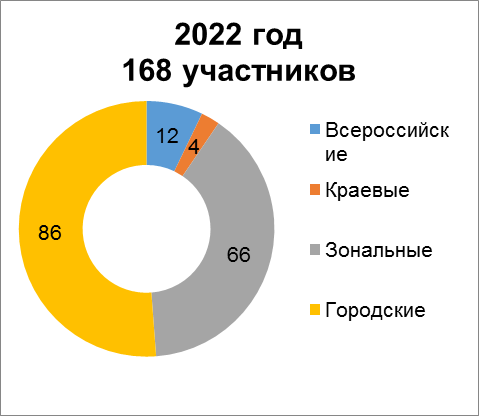 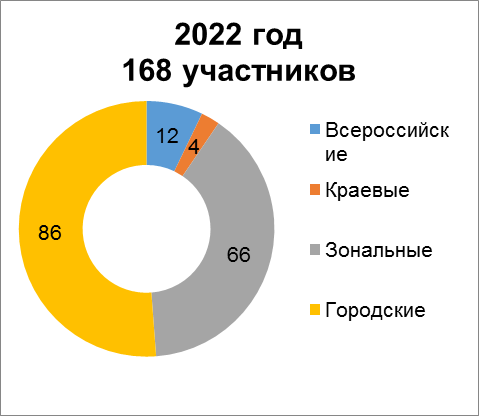 7.4. СТУДЕНЧЕСКОЕ САМОУПРАВЛЕНИЕ. В 2023 году в КГБ ПОУ «ШМК» продолжило работу студенческое самоуправление, в центре его – Совет обучающихся, деятельность которого регламентируется Уставом, положением о Совете обучающихся. Целью деятельности Совета обучающихся является вовлечение обучающихся в активную общественную деятельность, воспитание высокой профессиональной и социальной ответственности, умение трудиться и жить в современных социальных условиях. Совет обучающихся участвует в защите и представлении прав и интересов студентов; входят в состав Совета профилактики, Председатель Совета обучающихся входит в состав стипендиальной комиссии по назначению социальной и академической стипендии обучающимся. Актив колледжа принимал активное участие в мероприятиях различного уровня с целью поддержания имиджа образовательного учреждения. Студенческое самоуправление обеспечивает реализацию воспитательной функции колледжа, организацию внеучебной работы со студентами, участие студентов в управлении на основе взаимодействия с администрацией колледжа по всем уровням структуры управления.самоуправления: орган студенческого самоуправления студенческий Совет самостоятельно определяет порядок функционирования, за исключением ключевых вопросов жизнедеятельности студентов, решение по которым принимается совместно с администрацией;партнёрства: стратегические основы взаимодействия студенческого самоуправления, администрации Колледжа и социальных партнеров: городской Совет ветеранов, Центр помощи семьи и детям «Шарыповский», молодежный центр «Информационное молодежное агентство», центр допризывной подготовки молодежи «Смерч». Работа студенческого самоуправления строится в соответствии, с Положением, программой воспитания и календарно-тематическим планом работы на учебный год. Приоритетными направлениями в работе студенческого самоуправления в 2023 году являлись духовно–нравственное, патриотическое, социальное, правовое, экологическое воспитание, а также организация досуговой деятельности студентов.Основные мероприятия, акции, проекты в 2022 и 2023 году, проведенные по инициативе молодёжного самоуправления:7.5. СОЦИАЛЬНОЕ И СТИПЕНДИАЛЬНОЕ ОБЕСПЕЧЕНИЕ.ФОРМЫ СОЦИАЛЬНОЙ ПОДДЕРЖКИ.Колледж осуществляет функции по обеспечению социальных гарантий участников образовательного процесса. В 2023 году в КГБ ПОУ «ШМК» обучались 35 студентов, относящихся к категории детей-сирот и детей, оставшихся без попечения родителей, лиц из числа детей – сирот и детей, оставшихся без попечения родителей. Из них 22 человека, согласно Федеральному закону от 21.12.1996 г. № 159-ФЗ «О дополнительных гарантиях по социальной поддержке детей-сирот и детей, оставшихся без попечения родителей», закону Красноярского края от 02.11.2000 г. № 12-961 «О защите прав ребенка», приказом директора были поставлены на полное государственное обеспечение. В течение года вышеуказанной категории лиц выплачивалась государственная социальная стипендия, пособие на канцелярские товары и литературу, денежная компенсация взамен одежды, обуви, мягкого инвентаря, оборудования, бесплатного питания. Выпускникам вышеуказанной категории выплачивалось единовременное выходное пособие, согласно нормативам и единовременная материальная помощь в размере прожиточного минимума в соответствии с действующим законодательством РФ. Для студентов и обучающихся, относящихся к категории детей-сирот и детей, оставшихся без попечения родителей, лиц из числа детей – сирот и детей, оставшихся без попечения родителей, было организовано бесплатное питание.В 2023 году на обучение поступили 31 слушатель с ограниченными возможностями здоровья. Из них 4 слушателя категории детей-сирот и детей, оставшихся без попечения родителей, лиц из числа детей – сирот и детей, оставшихся без попечения родителей. Слушателям с ограниченными возможностями здоровья предоставлялось двухразовое бесплатное питание (завтрак и обед), 3 слушателя оформили документы для предоставления ежемесячного денежного пособия. В соответствии с Постановлением Правительства Красноярского края от 28.12.2021 г. № 993-п «Об утверждении Порядка обеспечения обучающихся краевых государственных профессиональных образовательных организаций бесплатным горячим питанием и Порядка обеспечения обучающихся с ограниченными возможностями здоровья, осваивающих образовательные программы среднего профессионального образования по очной форме обучения, программы профессионального обучения в краевых государственных профессиональных образовательных организациях за счет средств краевого бюджета, не проживающих в общежитиях указанных организаций, бесплатным горячим питанием» в 2023 году бесплатным горячим питанием были обеспечены 19 человек, представившие документы в социальную службу колледжа, как малообеспеченные.Во время прохождения учебной и производственной практик обучающимся по их желанию выплачивалась денежная компенсация взамен бесплатного питания.Для создания комфортной социально-защищённой среды для студентов и слушателей была разработана система социальной поддержки:академическая стипендия, выплачивалась студентам, обучающимся по очной форме за счёт средств краевого бюджета. До первой промежуточной аттестации академическая стипендия выплачивалась всем студентам первого курса. После прохождения первой и последующих промежуточных аттестаций академическая стипендия выплачивалась студентам, обучающимся на «хорошо» и «отлично»;социальная стипендия, выплачивалась студентам, обучающимся по очной форме обучения за счет средств краевого бюджета, предоставившим уведомление из органов социальной защиты населения о назначении «Государственной социальной помощи»; социальная стипендия студентам, обучающимся по очной форме, из числа детей-сирот и детей, оставшихся без попечения родителей;ежемесячная денежная выплата слушателям с ограниченными возможностями здоровья, обучающимся по очной форме обучения за счет средств краевого бюджета, относящихся к категории детей-сирот и детей, оставшихся без попечения родителей, лиц из числа детей – сирот и детей, оставшихся без попечения родителей;ежемесячная денежная выплата слушателям с ограниченными возможностями здоровья, обучающимся по очной форме обучения за счет средств краевого бюджета, и относящихся к категории малообеспеченных.Обучающимся очной формы обучения за счет краевого бюджета, нуждающихся в получении материальной помощи по решению Колледжа, и с учетом мнения совета обучающихся, в пределах стипендиального фонда, в течение года оказывалась материальная поддержка. Материальная поддержка обучающимся оказывалась в связи с нахождением в трудной жизненной ситуации, смертью одного из родителей (обоих родителей), рождением ребенка одинокой матерью.Сравнительный анализ выплаты стипендии по годам (включая первый курс)Размер стипендии в 2023 году составлял: Академическая стипендия для обучающихся на «хорошо» и «отлично» – 865,36 руб.;Академическая стипендия детям-сиротам и детям, оставшимся без попечения родителей, для обучающихся на «хорошо» и «отлично» – 865,36 руб.;Социальная стипендия обучающимся, нуждающихся в государственной социальной помощи – 865,36 руб.;Социальная стипендия студентам, относящихся к категории детей-сирот и детей, оставшихся без попечения родителей, лицам из числа детей-сирот и детей, оставшихся без попечения родителей – 1 301,09 руб.;Ежемесячная денежная выплата слушателям с ограниченными возможностями здоровья – 865,36 руб.;Ежемесячная денежная выплата слушателям с ограниченными возможностями здоровья, относящимся к категории детей-сирот и детей, оставшихся без попечения родителей, лицам из числа детей-сирот и детей, оставшихся без попечения родителей – 1 301,09 руб.;Социальная стипендия студентам являющимися членами семей принимающих участие в СВО – 2000 руб.;Ежемесячная денежная выплата слушателям являющимися членами семей принимающих участие в СВО – 2000 руб.7.6. ПРОФИЛАКТИКА ПРАВОНАРУШЕНИЙ ОБУЧАЮЩИХСЯ. В целях профилактики правонарушений в 2023 году в КГБ ПОУ «ШМК» работала социально-психологическая служба, задачами которой являются:социально-психолого-педагогическое сопровождение учебно-воспитательного процесса;социально-психологическое сопровождение процесса адаптации студентов 1 курса, а так же личностного развития студентов в процессе учебно-профессиональной деятельности;содействие в формирование у студентов способности к самопознанию, самовоспитанию, саморазвитию;обеспечение социально-психологической поддержки через оказание индивидуальной и групповой социально-психологической помощи;участие в разработке системы мероприятий, направленных на профилактику деструктивных форм поведения студентов.Основные направления деятельности социально-психологической службы:Психологическая диагностика.В 2023 году были проведены следующие диагностические методики: «Характерологический опросник Айзенка»; «Диагностика типов акцентуации черт характера» Шмишека (Леонгарда); Проективные методики «Живой дом», «5 фигур», «Нарисуй свой характер»; Тест «Интеллектуальная лабильность»; Краткий ориентировочный тест (КОТ); Тест Голанда; Анкета ориентации; Социально-психологическое тестирование.Всего диагностической работой в 2023 году было охвачено более 80 % студентов (обучающихся). Диагностика проводилась в целях выявления типов темперамента, черт характера, склонностей, адаптации, выявления «группы риска». Проведение диагностических методик позволило спланировать дальнейшую работу со студентами, попавшими в группу риска», направленную на профилактику преступлений, правонарушений, суицидальных проявлений. Осуществляется выявление студентов, требующих особого внимания, контроля либо коррекции поведения: студентов, находящихся в социально опасном положении; студентов, склонных к совершению преступлений и правонарушений; студентов с девиантным поведением; студентов, склонных к проявлениям экстремизма; студентов, склонных к суицидальному поведению; студентов, не приступивших к обучению.Профилактика и социально-психологическая поддержка.С целью профилактики правонарушений, повышения правовой культуры студентов и их родителей (законных представителей), регулярно организовывается просмотр тематических фильмов, проведение тематических конкурсов плакатов и рисунков, распространение памяток и буклетов, для обучающихся и для родителей (законных представителей), проведение лекций и круглых столов, родительских собраний, направленных на недопущение деструктивного поведения студентов. В 2023 году продолжило свою работу волонтерское движение «Дорогами добра». Волонтерами данного движения были организованы и проведены следующие мероприятия, направленные на: профилактику употребления спиртных напитков, психоактивных веществ, табакокурения; пропаганду семейных ценностей; участие в городских мероприятиях по профилактике и пропаганде здорового образа жизни; оказание адресной помощи ветеранам и инвалидам; оказание всесторонней помощи нуждающимся.Уделяется особое внимание физической культуре и спорту, пропаганде здорового образа жизни студентов и вовлечению подростков в кружки и секции. Систематически проводятся соревнования по различным видам спорта: волейболу, баскетболу, настольному теннису, мини-футболу. Для улучшения качества профилактической работы проводится межведомственное взаимодействие со службами профилактики: КДН и ЗП, ОУУП ПДН МО МВД России «Шарыповский», КГБУ СО Центр семьи «Шарыповский», МБУ МЦ «ИМА», МФ ФКУ УИИ ГУФСИН России по Красноярскому краю, городская больница. Работа ведется по плану воспитательной программы Колледжа и календарно-тематическому плану. Субъекты системы профилактики проводят индивидуальные и групповые беседы, лекции, участвуют в рейдовых мероприятиях, родительских собраниях.В КГБ ПОУ «ШМК» действует Совет профилактики. На Совет профилактики, по согласованию, приглашаются специалисты ПДН, специалисты УИИ, врачи-наркологи.Основными задачами Совета являются:организация регулярной работы по выполнению Федерального закона 24 июня 1999 г. № 120-ФЗ «Об основах системы профилактики безнадзорности и правонарушений несовершеннолетних», других нормативно–правовых актов в части предупреждения негативных проявлений в подростковой среде;выявление и пресечение случаев вовлечения студентов в преступную или антиобщественную деятельность;выявление и устранение причин и условий безнадзорности студентов, совершению ими преступлений, правонарушений, антиобщественных действий;социально-педагогическая реабилитация несовершеннолетних находящихся в социально-опасном положении;организация просветительской деятельности среди обучающихся и родителей (законных представителей).Советом профилактики были вынесены следующие решения:Социально-психолого-педагогическое консультирование.В целя консультирования родителей(законных представителей) организовали участие в Большом родительском собрании  инспектора ПДН, который рассказал «О противоправном участии в несанкционированных публичных акциях, а так же о возможных негативных последствиях».В течение всего учебного года социальный педагог и педагог-психолог проводили индивидуальные тематические консультации для родителей. При необходимости осуществлялось посещение семей студентов. Динамика несовершеннолетних состоящих на учетах:7.7. РЕЗУЛЬТАТЫ УЧАСТИЯ ОБУЧАЮЩИХСЯ КОЛЛЕДЖА В ПРОЕКТАХ И КОНКУРСАХ РАЗЛИЧНОГО УРОВНЯ.Среднее профессиональное образование, традиционно выполняющее функцию воспитания обучающихся, ориентируется в своей работе на Стратегию развития воспитания в Российской Федерации на период до 2025 года, утвержденную Распоряжением Правительства Российской Федерации от 29.05.2015 № 996-р, выделяя актуальные направления воспитательной работы. Каждое из них представлено в соответствующем модуле рабочей программы воспитания КГБ ПОУ «ШМК». Реализация конкретных форм и методов воспитательной работы отражена в календарном плане, утверждаемом ежегодно на предстоящий учебный год на основе направлений воспитательной работы, установленных в рабочей программе воспитания. Результаты участия обучающихся в различных мероприятиях в 2023 году:Вывод: поставленные задачи, способствующие достижению цели, были решены на 80%. Организация и проведение воспитательных мероприятий осуществлялись исходя из интересов, интеллектуальных и физических возможностей обучающихся, что обеспечивало реализацию личностно ориентированного подхода при одновременном обеспечении массовости мероприятий. Все аспекты воспитательной работы позволяли обучающимся проявлять свои творческие способности. Воспитательная работа колледжа основывалась на принципах сохранения и укрепления здоровья обучающихся. Все мероприятия, проводимые в учреждении, работали на расширение кругозора и сплочение студенческого коллектива. Структура воспитательной работы позволяла охватить обучающихся, исходя из их склонностей и интересов, способствовала всестороннему развитию личности каждого студента. Для обучающихся организовано дополнительное образование – секции, объединения с учётом их интересов. 8. СОЦИАЛЬНОЕ ПАРТНЕРСТВО. Социальное партнерство позволяет изменять, проектировать, апробировать и устанавливать новые общественно значимые функции системы образования. Для повышения качества и эффективности учебно-воспитательного процесса, улучшения показателей совместной деятельности педагогических работников, обучающихся и социальных партнеров в колледже активно развивается система взаимодействия с представителями различных сфер деятельности, государственными и общественными организациями: в целях формирования здорового образа жизни - с отделом спорта и молодежной политики Администрации города Шарыпово, муниципальным автономным учреждением «Центр физкультурно-спортивной подготовки» города Шарыпово, муниципальным бюджетным учреждением «Спортивная школа олимпийского резерва» города Шарыпово, муниципальным бюджетным учреждением «Спортивная школа города Шарыпово»;в целях всестороннего развития несовершеннолетних детей и молодежи – с муниципальным бюджетным учреждением молодежным центром «Информационное молодежное агентство»;в целях оказания консультационной помощи обучающимся и родителям (законным представителям) – с Краевым государственным бюджетным учреждением социального обслуживания Центр социальной помощи семье и детям «Шарыповский»; в целях профилактики и противодействия экстремизму и терроризму, профилактики правонарушений – с МО МВД России «Шарыповский»; в целях профилактики различных чрезвычайных ситуаций – с отделением надзорной деятельности и профилактической работы по городу Шарыпово, Шарыповскому и Ужурскому районам Управления надзорной деятельности и профилактической работы Главного управления МЧС России по Красноярскому краю. Карта социального партнерства колледжа насчитывает более 35 предприятий и организаций.9. ФИНАНСОВОЕ ОБЕСПЕЧЕНИЕ ФУНКЦИОНИРОВАНИЯ И РАЗВИТИЯ КОЛЛЕДЖА. Общее финансово-экономическое обеспечение деятельности КГБ ПОУ «ШМК» в 2023 году составило 90828,0 тыс. рублей, которое сложилось из трёх источников финансирования: Средства бюджета Красноярского края – 76811,5 тыс. рублей.Средства Федерального бюджета – 2486,0 тыс. рублей.Средства, полученные от предпринимательской деятельности – 11530,5 тыс. рублей.Субсидии, выделяемые из бюджета Красноярского края, расходуются на выполнение государственного задания и на цели, не связанные с финансовым обеспечением выполнения государственного задания на оказание государственных услуг (выполнение работ) в соответствии с утвержденным планом финансово-хозяйственной деятельности на 31 декабря 2023 года.Расходование субсидий осуществляется в соответствии с бюджетной классификацией Российской Федерации через Министерство финансов Красноярского края по следующим статьям расходов:Субсидии, выделяемые из Федерального бюджета, расходуются на ежемесячное денежное вознаграждение (кураторство) педагогическим работникам государственных образовательных организаций, реализующих образовательные программы СПО, в том числе программы профессионального обучения лиц с ограниченными возможностями здоровья, с учетом страховых взносов на обязательное страхование в Пенсионный фонд Российской Федерации, в Фонд социального страхования Российской Федерации, в Федеральный фонд обязательного медицинского страхования. Выполнение государственного задания в соответствии с утвержденным планом финансово-хозяйственной деятельности на 31 декабря 2023 года.Расходование субсидий осуществляется в соответствии с бюджетной классификацией Российской Федерации через Министерство финансов Красноярского края по следующим статьям расходов:Средства от предпринимательской и иной приносящей доход деятельности, а также средства спонсоров и благотворительных фондов используются по следующим направлениям:10. МЕРЫ ПО РАЗВИТИЮ КОЛЛЕДЖА, ПРИНЯТЫЕ ПО ИТОГАМ ОБЩЕСТВННОГО ОБСУЖДЕНИЯ. 10.1. ИСПОЛНЕНИЕ РЕШЕНИЙ, ПРИНЯТЫХ ПО ИТОГАМ ОТЧЁТА 2023 ГОДА.Анализ результатов приоритетных направлений работы КГБ ПОУ «ШМК» за отчетный период позволяет сделать вывод о том, что Колледж имеет положительный имидж и занимает достаточно устойчивое положение на рынке образовательных услуг. На базе колледжа были аккредитованы 3 центра проведения демонстрационного экзамена по компетенциям «Кирпичная кладка», «Сметное дело». В 2023 году процедуру демонстрационного экзамена прошли 57 обучающихся Колледжа, что на 60 человек ниже показателя 2022 года.В рамках проекта ранней профессиональной ориентации обучающихся 6–11-х классов «Билет в будущее», прошли профессиональные пробы 130 школьников города Шарыпово и Шарыповского муниципального округа по двум компетенциям «Хлебопечение» и «Кирпичная кладка». Удалось увеличить количество призеров чемпионатов федерального уровня. Так в национальном чемпионате профессионального мастерства среди инвалидов и лиц с ограниченными возможностями здоровья «Абилимпикс» в 2023 году трое обучающихся заняли призовые места по компетенции «Выпечка осетинских пирогов» - 2 и 3 место, по компетенции «Карвинг» - 3 место.По результатам участия в конкурсе на открытие центра компетенций профессионального мастерства среди инвалидов и лиц с ограниченными возможностями здоровья «Абилимпикс» начал свою работу центр компетенций «Мастер по изготовлению пиццы».Продолжилась работа по наполнению баз программного комплекса 1С:Колледж. Во всех зданиях колледжа установлена противо-террористическая система.В 2023 году продолжилось оснащение оборудованием в соответствии с инфраструктурными листами демонстрационных экзаменов по компетенциям «Кирпичная кладка», «Сварочное дело», «Технологии информационного моделирования БИМ», «Сметное дело». Приобретено оборудование на сумму более 2 млн. рублей.Начато обновление внутреннего пространства колледжа и наполнение информационными стендами, выполнен ремонт актового зала колледжа. Приобретено оборудование для аудио и светового сопровождения мероприятий.Колледж продолжил участие в государственной программе «Содействие занятости населения» по компетенциям «Кирпичная кладка», «Сметное дело», «Технологии информационного моделирования БИМ». В рамках участия в национальном проекте «Демография» успешно прошли квалификационный отбор все 3 центра, чем был превышен показатель 2021 года.Успешно был проведен региональный чемпионат кейсовго движения «Профессионалы будущего», в работе которого приняли участие 11 команд колледжа, одна из которых заняла 1 место, еще одна команда заняла 3 место. 10.2. ПЕРСПЕКТИВЫ РАЗВИТИЯ КОЛЛЕДЖА. В рамках реализации приоритетных направлений развития Колледжа определить следующие ключевые задачи на 2023 год:Продолжить развивать пространство социального партнерства и различных форм взаимодействия субъектов рынка труда и образовательных услуг.Создать условия и получить положительное заключение по лицензированию программ СПО: повар, кондитер с целью поддержания имиджа колледжа как современного многопрофильного учебного заведения.Создать условия по созданию условий для реализации ОПОП СПО программы подготовки квалифицированных рабочих и служащих Электрослесарь по ремонту электрооборудования в партнерстве с ПАО «ЮНИПРО».Провести демонстрационные экзамены в соответствии с новыми требованиями по программам: «Мастер общестроительных работ», «Строительство и эксплуатация зданий и сооружений».Продолжить работу по участию в национальном проекте «Образование» путем создания условий для проведения профессиональных проб школьников в рамках проекта ранней профессиональной ориентации обучающихся 6–11-х классов «Билет в будущее».Выполнить план комплектования контингента обучающихся по обновленному перечню ОПОП СПО.Разработать обновленные ОПОП СПО в соответствии с требованиями ФГОС СПО 5 поколения.Продолжить наполнение баз программного комплекса 1С: Колледж, начать работу по автоматизированному учету контингента, учебным планам, педагогической нагрузки, расписанием и выпусков дипломов.Продолжить внутреннее благоустройство учебных корпусов в соответствии с современными тенденциями и укладом образовательных организаций. Закончить оснащение учебной мастерской по компетенции «Сварочное дело» в соответствии с требованиями инфраструктурного листа демонстрационного экзамена.Внедрить в образовательный процесс практики, направленные на повышение профессиональной компетентности и профессионального мастерства, педагогических работников колледжа с целью выполнения ключевых показателей национального проекта «Образование».Продолжить обновление программно-методического обеспечения образовательного процесса, его содержания в соответствии с требованиями действующего законодательства и требованиями ФГОС СПО, ФГОС СОО, ФОП СОО.Внедрить в образовательный процесс практики наставничества, с целью закрепления молодых специалистов, повышения профессиональных компетентностей педагогических работников, развития устойчивых партнерских отношений с работодателями.Создать условия для самоопределения и социализации обучающихся на основе социокультурных, духовно-нравственных ценностей и принятых в российском обществе правил и норм поведения в интересах человека, семьи, общества, государственности; формирования у обучающихся чувства патриотизма, гражданственности, уважения к памяти защитников Отечества и подвигам Героев Отечества; закону и правопорядку, человеку труда старшему поколению, взаимного уважения, бережного отношения к культурному наследию и традициям многонационального народа Российской Федерации, природе и окружающей среде. Продолжить работу по предупреждению безнадзорности, беспризорности, правонарушений и антиобщественных действий обучающихся, через вовлечение в исследовательскую, проектную, конструированную деятельность. Активизировать оказание психолого-педагогической, методической и консультативной помощи родителям (законным представителям) обучающихся, находящихся в группе риска. Разработать набор эффективных инструментов по обновлению содержания профориентационной работы с обучающимися, в том числе для детей с ОВЗ, в образовательных учреждениях города Шарыпово и Шарыповского муниципального округа. Провести модернизацию дополнительных образовательных программ с учетом современных социокультурных условий и образовательных потребностей обучающихся.Обеспечить организационно-педагогические условия (социально-культурной среды) для развития личностного потенциала обучающегося и формирования общих и профессиональных компетенций.Активизировать работу по формированию у будущего специалиста готовности добросовестно выполнять свой профессиональный долг, успешно адаптироваться в коллективе и обществе.Продолжить работу по формированию у обучающихся представления о здоровом образе жизни, безопасности.Создать условия для развития студенческого самоуправления, развития творческих, интеллектуальных и физических возможностей и способностей каждого студента.Добиться 60% охвата обучающихся дополнительным образованием.Организовать взаимодействие между семьей обучающихся и образовательным учреждением, а также поиск новых способов сотрудничества с родителями (законными представителями).11. ПОКАЗАТЕЛИ ДЕЯТЕЛЬНОСТИ КГБ ПОУ «ШАРЫПОВСКИЙ МНОГОПРОФИЛЬНЫЙ КОЛЛЕДЖ»,
ПОДЛЕЖАЩИЕ САМООБСЛЕДОВАНИЮ ПО СОСТОЯНИЮ НА 31.12.2023. ПриложениеПеречень баз практик студентов КГБ ПОУ «Шарыповский многопрофильный колледж» за 2023 год ОБЩАЯ ХАРАКТЕРИСТИКАОБЩАЯ ХАРАКТЕРИСТИКА1ПОЯСНИТЕЛЬНАЯ ЗАПИСКАПОЯСНИТЕЛЬНАЯ ЗАПИСКА21.ОРГАНИЗАЦИОННО-ПРАВОВОЕ ОБЕСПЕЧЕНИЕ ОБРАЗОВАТЕЛЬНОЙ ДЕЯТЕЛЬНОСТИ 22.СТРУКТУРА И СИСТЕМА УПРАВЛЕНИЯ 33.СТРУКТУРА ПОДГОТОВКИ КАДРОВ53.1СТРУКТУРА ОСНОВНОГО КОНТИНГЕНТА ОБУЧАЮЩИХСЯ53.2ОРГАНИЗАЦИЯ ПРИЕМА ГРАЖДАН НА ОБУЧЕНИЕ 103.3ПРОФОРИЕНТАЦИОННАЯ РАБОТА 113.4ГОСУДАРСТВЕННОЕ ЗАДАНИЕ 123.5ВНЕБЮДЖЕТНАЯ ДЕЯТЕЛЬНОСТЬ144.СОДЕРЖАНИЕ ОБРАЗОВАТЕЛЬНОЙ ДЕЯТЕЛЬНОСТИ 154.1СОДЕРЖАНИЕ И ОРГАНИЗАЦИЯ ОБРАЗОВАТЕЛЬНОГО ПРОЦЕССА 154.2СОДРЕЖАНИЕ И ОРГАНИЗАЦИЯ ПРАКТИЧЕСКОЙ ПОДГОТОВКИ 165.РЕЗУЛЬТАТИВНОСТЬ ОБРАЗОВАТЕЛЬНОЙ ДЕЯТЕЛЬНОСТИ 195.1СИСТЕМА ОЦЕНКИ КАЧЕСТВА ОБРАЗОВАНИЯ 195.2РЕЗУЛЬТАТЫ ГОСУДАРСТВЕННОЙ ИТОГОВОЙ АТТЕСТАЦИИ 265.3РЕЗУЛЬТАТЫ УЧАСТИЯ В ПРОЕКТНОЙ ДЕЯТЕЛЬНОСТИ И КОНКУРСАХ РАЗЛИЧНОГО УРОВНЯ285.4ТРУДОУСТРОЙСТВО ВЫПУСКНИКОВ 315.5РЕЗУЛЬТАТЫ НЕЗАВИСИМОЙ ОЦЕНКИ КАЧЕСТВА ОБРАЗОВАНИЯ ЗА 2023 ГОД345.6РЕЗУЛЬТАТЫ ОПРОСА РЕСПОНДЕНТОВ ОБ УДОВЛЕТВОРЕННОСТИ ОБРАЗОВАТЕЛЬНЫМ ПРОЦЕССОМ365.6.1ИНФОРМАЦИЯ ОПРОСА ОБУЧАЮЩИХСЯ ОБ УДОВЛЕТВОРЕННОСТИ УСЛОВИЯМИ, СОДЕРЖАНИЕМ, ОРГАНИЗАЦИЕЙ И КАЧЕСТВОМ ОБРАЗОВАТЕЛЬНОГО ПРОЦЕССА В ЦЕЛОМ, ПО ДИСЦИПЛИНАМ (МОДУЛЯМ) И ПРАКТИКАМ365.6.2ИНФОРМАЦИЯ ОПРОСА ПЕДАГОГИЧЕСКИХ РАБОТНИКОВ ОБ УДОВЛЕТВОРЕННОСТИ УСЛОВИЯМИ И ОРГАНИЗАЦИЕЙ ОБРАЗОВАТЕЛЬНОЙ ДЕЯТЕЛЬНОСТИ В РАМКАХ РЕАЛИЗАЦИИ ОБРАЗОВАТЕЛЬНОЙ ПРОГРАММЫ385.6.3ИНФОРМАЦИЯ ОПРОСА РАБОТОДАТЕЛЕЙ ОБ УДОВЛЕТВОРЕННОСТИ УСЛОВИЯМИ И ОРГАНИЗАЦИЕЙ ОБРАЗОВАТЕЛЬНОЙ ДЕЯТЕЛЬНОСТИ В РАМКАХ РЕАЛИЗАЦИИ ОБРАЗОВАТЕЛЬНОЙ ПРОГРАММЫ386.УСЛОВИЯ РЕАЛИЗАЦИИ ОБРАЗОВАТЕЛЬНЫХ ПРОГРАММ416.1КАДРОВЫЙ ПОТЕНЦИАЛ 416.2БИБЛИОТЕЧНО-ИНФОРМАЦИОННОЕ ОБЕСПЕЧЕНИЕ 436.3УЧЕБНО-МЕТОДИЧЕСКОЕ ОБЕСПЕЧЕНИЕ 446.4МАТЕРИАЛЬНО-ТЕХНИЧЕСКАЯ БАЗА456.5ОБЕСПЕЧЕНИЕ БЕЗОПАСНЫХ УСЛОВИЙ ОБРАЗОВАТЕЛЬНОГО ПРОЦЕССА477.ВОСПИТАТЕЛЬНАЯ РАБОТА И СОЦИАЛЬНАЯ ПОДДЕРЖКА 487.1ОСНОВНЫЕ НАПРАВЛЕНИЯ ВОСПИТАТЕЛЬНОЙ ДЕЯТЕЛЬНОСТИ 487.2ПСИХОЛОГО-СОЦИАЛЬНО-ПЕДАГОГИЧЕСКОЕ СОПРОВОЖДЕНИЕ ОБУЧАЮЩИХСЯ527.3ЗАНЯТОСТЬ ОБУЧАЮЩИХСЯ ВО ВНЕАУДИТОРНОЕ ВРЕМЯ. ОХВАТ ДОПОЛНИТЕЛЬНЫМ ОБРАЗОВАНИЕМ 557.4СТУДЕНЧЕСКОЕ САМОУПРАВЛЕНИЕ577.5СОЦИАЛЬНОЕ И СТИПЕНДИАЛЬНОЕ ОБЕСПЧЕНИЕ, ФОРМЫ СОЦИАЛЬНОЙ ПОДДЕРЖКИ597.6ПРОФИЛАКТИКА ПРАВОНАРУШЕНИЙ ОБУЧАЮЩИХСЯ 607.7РЕЗУЛЬТАТЫ УЧАСТИЯ ОБУЧАЮЩИХСЯ КОЛЛЕДЖА В ПРОЕКТАХ И КОНКУРСАХ РАЗЛИЧНОГО УРОВНЯ628.СОЦИАЛЬНОЕ ПАРТНЕРСТВО 649.ФИНАНСОВОЕ ОБЕСПЕЧЕНИЕ ФУНКЦИОНИРОВАНИЯ И РАЗВИТИЯ КОЛЛЕДЖА6510.МЕРЫ ПО РАЗВИТИЮ КОЛЛЕДЖА, ПРИНЯТЫЕ ПО ИТОГАМ ОБЩЕСТВЕННОГО ОБСУЖДЕНИЯ6610.1ИСПОЛНЕНИЕ РЕШЕНИЙ, ПРИНЯТЫХ ПО ИТОГАМ ОТЧЕТА 2023 ГОДА6610.3ПЕРСПЕКТИВЫ РАЗВИТИЯ КОЛЛЕДЖА6611.ПОКАЗАТЕЛИ ДЕЯТЕЛЬНОСТИ КГБ ПОУ «ШАРЫПОВСКИЙ МНОГОПРОФИЛЬНЫЙ КОЛЛЕДЖ», ПОДЛЕЖАЩИЕ САМООБСЛЕДОВАНИЮ 6812.ПРИЛОЖЕНИЕ 75Тип учреждениябюджетноеОрганизационно-правовая формаучреждениеВид учрежденияколледжСтатускраевое государственное бюджетное профессиональное образовательное учреждениеПолное наименование образовательной организациикраевое государственное бюджетное профессиональное образовательное учреждение «Шарыповский многопрофильный колледж»Сокращенное наименованиеКГБ ПОУ «ШМК»УчредительМинистерство образования Красноярского краяЮридический адрес662313, Россия, Красноярский край, г. Шарыпово, 4 м-н, дом 26Телефон8 (391) 2340735Адрес эл. почтыpou-shst@yandex.ru Сайт учрежденияhttps://shmk-edu.ru/ Лицензия№ Л035-01211-24/00241908 от 30 апреля 2014 года, срок действия – бессрочноСвидетельство о государственной аккредитации регистрационный номер 5025 от 19 апреля 2022 года, срок действия - бессрочноНаименование программы% отсева 2023 г.Технология продукции общественного питания6%Строительство и эксплуатация зданий и сооружений16%Пекарь7%Право и организация социального обеспечения2%Адаптированные программы ПО2%Информационные технологии2%Сварщик ручной и частично механизированной сварки (наплавки)5,7%Мастер общестроительных работ16%Наименование показателяНаименование практикиНаименование практикиНаименование практикиНаименование показателяучебнаяпроизводственнаявсегоКонтингент групп 291261552Кол-во студентов, направляемых на практику 291261552Кол-во студентов, прошедших практику 275251526Качество знаний, % 838383Средний балл 4,44,54,4№ п/пКод специальности (профессии)Наименование специальности (профессии)Форма обучения очная, заочная, очно-заочнаяРезультаты промежуточной аттестации за январь-сентябрьРезультаты промежуточной аттестации за январь-сентябрьРезультаты промежуточной аттестации за январь-сентябрьРезультаты промежуточной аттестации за октябрь-декабрьРезультаты промежуточной аттестации за октябрь-декабрьРезультаты промежуточной аттестации за октябрь-декабрьИтого№ п/пКод специальности (профессии)Наименование специальности (профессии)Форма обучения очная, заочная, очно-заочнаяКоличество аттестуемых, чел.Количество обучающихся, получивших оценки 4 и 5Качество обученияКоличество аттестуемых, чел.Количество обучающихся, получивших оценки 4 и 5Качество обученияИтогопо программ подготовки специалистов среднего звена на базе основного общего образованияпо программ подготовки специалистов среднего звена на базе основного общего образованияпо программ подготовки специалистов среднего звена на базе основного общего образованияпо программ подготовки специалистов среднего звена на базе основного общего образованияпо программ подготовки специалистов среднего звена на базе основного общего образованияпо программ подготовки специалистов среднего звена на базе основного общего образованияпо программ подготовки специалистов среднего звена на базе основного общего образованияпо программ подготовки специалистов среднего звена на базе основного общего образованияпо программ подготовки специалистов среднего звена на базе основного общего образованияпо программ подготовки специалистов среднего звена на базе основного общего образованияпо программ подготовки специалистов среднего звена на базе основного общего образованияпо программ подготовки специалистов среднего звена на базе основного общего образованияпо программ подготовки специалистов среднего звена на базе основного общего образования108.02.01Строительство и эксплуатация зданий и сооруженийОчное1054240,001525234,2137,11219.02.10Технология продукции общественного питанияОчное361644,44361644,4444,44340.02.01Право и организация социального обеспеченияОчное531935,85802835,0035,43409.02.07Информационные системы и программированиеОчное 501836,00733345,2140,61по программ подготовки специалистов среднего звена на базе среднего общего образованияпо программ подготовки специалистов среднего звена на базе среднего общего образованияпо программ подготовки специалистов среднего звена на базе среднего общего образованияпо программ подготовки специалистов среднего звена на базе среднего общего образованияпо программ подготовки специалистов среднего звена на базе среднего общего образованияпо программ подготовки специалистов среднего звена на базе среднего общего образованияпо программ подготовки специалистов среднего звена на базе среднего общего образованияпо программ подготовки специалистов среднего звена на базе среднего общего образованияпо программ подготовки специалистов среднего звена на базе среднего общего образованияпо программ подготовки специалистов среднего звена на базе среднего общего образованияпо программ подготовки специалистов среднего звена на базе среднего общего образованияпо программ подготовки специалистов среднего звена на базе среднего общего образования108.02.01Строительство и эксплуатация зданий и сооруженийЗаочное361233,3329931,0332,18240.02.01Право и организация социального обеспеченияЗаочное 361952,78351851,4352,11по программ подготовки квалифицированных рабочих и служащих на базе основного общего образованияпо программ подготовки квалифицированных рабочих и служащих на базе основного общего образованияпо программ подготовки квалифицированных рабочих и служащих на базе основного общего образованияпо программ подготовки квалифицированных рабочих и служащих на базе основного общего образованияпо программ подготовки квалифицированных рабочих и служащих на базе основного общего образованияпо программ подготовки квалифицированных рабочих и служащих на базе основного общего образованияпо программ подготовки квалифицированных рабочих и служащих на базе основного общего образованияпо программ подготовки квалифицированных рабочих и служащих на базе основного общего образованияпо программ подготовки квалифицированных рабочих и служащих на базе основного общего образованияпо программ подготовки квалифицированных рабочих и служащих на базе основного общего образованияпо программ подготовки квалифицированных рабочих и служащих на базе основного общего образования108.01.07Мастер общестроительных работОчное471531,91461328,2630,09208.01.27Мастер общестроительных работОчное---25728,0028,00315.01.05Сварщик (ручной и частично механизированной сварки (наплавки)Очное481531,25722433,3332,29419.01.04ПекарьОчное452044,44421638,0941,27519.01.18Аппаратчик-оператор производства продуктов питанияОчное---25832,0032,00по программ подготовки квалифицированных рабочих и служащих на базе среднего общего образования по программ профессионального обучения (слушатели с ОВЗ)по программ подготовки квалифицированных рабочих и служащих на базе среднего общего образования по программ профессионального обучения (слушатели с ОВЗ)по программ подготовки квалифицированных рабочих и служащих на базе среднего общего образования по программ профессионального обучения (слушатели с ОВЗ)по программ подготовки квалифицированных рабочих и служащих на базе среднего общего образования по программ профессионального обучения (слушатели с ОВЗ)по программ подготовки квалифицированных рабочих и служащих на базе среднего общего образования по программ профессионального обучения (слушатели с ОВЗ)по программ подготовки квалифицированных рабочих и служащих на базе среднего общего образования по программ профессионального обучения (слушатели с ОВЗ)по программ подготовки квалифицированных рабочих и служащих на базе среднего общего образования по программ профессионального обучения (слушатели с ОВЗ)по программ подготовки квалифицированных рабочих и служащих на базе среднего общего образования по программ профессионального обучения (слушатели с ОВЗ)по программ подготовки квалифицированных рабочих и служащих на базе среднего общего образования по программ профессионального обучения (слушатели с ОВЗ)по программ подготовки квалифицированных рабочих и служащих на базе среднего общего образования по программ профессионального обучения (слушатели с ОВЗ)по программ подготовки квалифицированных рабочих и служащих на базе среднего общего образования по программ профессионального обучения (слушатели с ОВЗ)112391Изготовитель пищевых полуфабрикатовОчное15853,3329,001344,8349,08213450Маляр строительный Очное---15533,3333,33№ п/пНаименование профессии/специальностиКоличество выпускников, чел.Количество выпускников, чел.№ п/пНаименование профессии/специальностиОчная форма обучения, челЗаочная форма обучения, чел108.01.07 Мастер общестроительных работ150215.01.05 Сварщик ручной и частично механизированной сварки (наплавки)19019.01.04 Пекарь 14319.02.10 Технология продукции общественного питания190408.02.01 Строительство и эксплуатация зданий и сооружений1610540.02.01 Право и организация социального обеспечения3857Маляр1208Изготовитель пищевых полуфабрикатов140ИТОГО14715Наименование мероприятияУровень участияКоличество участниковРезультат участияФорум классных руководителейВсероссийский4 человека2 чел. вышли в финал Всероссийский конкур «Мастер года»Региональный этап5 человек (дистанционный этап)1 чел. прошел на очный региональный этап Всероссийские профессиональные олимпиады для учителей общеобразовательных организаций «ДНК-науки» по предметным областям: физика, химия, биология, «Хранители русского языка», «Команда большой страны» Региональный этап 25 участников (дистанционный этап, 5 участников очный этап)1 призер регионального этапа олимпиады «Хранители русского языка», 1 команда (4 чел.) призеры регионального этапа олимпиады «Команда большой страны»Федеральный проект «Время твоих перемен»Всероссийский 1 человек1 эксперт Конкурс «Лучшая модель профессионально-ориентированного содержания дисциплин общеобразовательного блока с учетом профессиональной направленности ОП СПО» в рамках федеральной пилотной площадкиВсероссийский 1 человекучастиеКомандный турнир «Лига знаний» (для преподавателей)Всероссийский 10 человекучастиеОбучение практическим навыкам работы на современном оборудовании с учетом передового опыта, практик и методик обучения по компетенции Хлебопечение - стажировка в рамках программы 5000 мастеровВсероссийский 1 человекПрохождение стажировки в г. КемеровоКонкурс «Премия Первых»Всероссийский 1 человек Участие«Конкурс методических разработок прикладных модулей общеобразовательных дисциплин с учетом профессиональной направленности программ среднего профессионального образования, реализуемых на базе основного общего образования «ПроПрофессию: шаг к мастерству!»Региональный 1 человек Участие «Экспертиза конкурсных материалов конкурса методических разработок по общеобразовательным дисциплинам с учетом профессиональной направленности программ среднего профессионального образования, реализуемых на базе основного общего образования«ПроПрофессию: шаг к мастерству!»Региональный 12 человек Проведена экспертиза 8 методических разработокУчастие в проекте по теме «Сложные вопросы содержания профессионального образования»Региональный 6 человек Разработка методических материаловНаучно-практическая конференция «ТЕХНОЛОГИИ СРЕДЫ ЖИЗНЕДЕЯТЕЛЬНОСТИ:МЕТАЛЛУРГИЯ, СТРОИТЕЛЬСТВО И АРХИТЕКТУРА»Региональный 1 человекУчастие Открытые 16 городские туристские соревнования среди образовательных учреждений города ШарыповоМуниципальный12 человек3 местоГод% охвата обучающихся, заключивших договор о целевом обучении% трудоустроенных обучающихся, прошедших обучение по договорам целевого обучения202168542022605820236360ГодВыпуск, всего, чел. Трудоустроены Трудоустроены Продолжают обучение Продолжают обучение Вооруженные силы РФ Вооруженные силы РФ Отпуск по уходу за ребенком Отпуск по уходу за ребенком ГодВыпуск, всего, чел. чел.%чел.%чел.%чел.%20216954780071057,520221919355105,23518,394,7202316210363,5138,0127,495,640.02.01 Право и организация социального обеспеченияотделение социальной защиты г. Шарыпово, КГКУ «ЦЗН» г. Шарыпово, отделение МВД г. Шарыпово, нотариус Босулаев, ООО «Энергоинновация», Военный Комиссариат г. Шарыпово и Шарыповского муниципального округа Красноярского края19.02.10 Технология продукции общественного питанияООО «Черри»», ООО «Лукоморье», ИП «Васечкина», ООО «Ком-сервис», ИП «Довгулев» кафе «Рис и рыба», ООО «Симпатия», ОАО «Командор», ООО «Горная саланга», ОАО «Долгий лог»09.02.07 Информационные системы и программированиеООО «Контур», ИП «Чихачев», ОАО «Ростелеком», ООО «Сиблайн»08.02.01 Строительство и эксплуатация зданий и сооруженийООО «Стройрегион», ООО «АСстрой», ООО «Стройвектор», ООО «ДРСУ», ООО «Идея+», ООО «Энергоинновация»19.01.04 ПекарьООО «Черри»», ООО «Лукоморье», ИП «Васечкина», ООО «Ком-сервис», ИП «Довгулев» кафе «Рис и рыба», ООО «Симпатия», ОАО «Командор», ООО «Горная саланга», ОАО «Долгий лог»15.01.05 Сварщик ручной и частично механизированной сварки (наплавки)ООО «Стройрегион», ООО «АСстрой», ООО «Стройвектор», ОАО «СУЭК» филиал «Разрез Березовский», ООО «Теплосети», ТСЖ «Восточный», ООО «ПЖКХ», ТСЖ «Западный», ОАОА «КАТЭКэнергоремонт», ООО Металлист»08.01.07, 08.01.27 Мастер общестроительных работООО «Стройрегион», ООО «АСстрой», ООО «Стройвектор», ООО «ДРСУ», ООО «Идея+», ООО «Энергоинновация»КодПрограммаКол-во экземпляровКол-вонаименований электронных учебниковНа одного обучающегося08.01.07Мастер общестроительных работ625251,019.02.10Технология продукции общественного питания1075431,019.01.18Аппаратчик-оператор производства продуктов питания из растительного сырья475191,019.01.04Пекарь675271,040.02.01Право и организация социального обеспечения725291,008.02.01Строительство и эксплуатация зданий и сооружений925371,013450Маляр строительный375151,009.02.07Информационные системы и программирование975391,012391Изготовитель пищевых полуфабрикатов525211,012680Каменщик325131,015.01.05Сварщик ручной и частично механизированной сварки (наплавки)675271,0Общеобразовательный циклОбщеобразовательный цикл1225491,0ИтогоИтого86003441,0№ п/пОрганизацияСайтДоговор1ООО «КноРус медиа»Book.ru№18508300 от 01.12.222ООО «ЭБС Лань»e.lanbook.com№71747 от 14.09.20233ООО «Электронное издательство Юрайт»urait.ru№98-21 от 25.11.21№ п/пНаименование объекта недвижимостиАдрес местонахожденияОбщая площадь, м2Форма владенияНомер документа о праве собственностиНежилые зданияНежилые зданияНежилые зданияНежилые зданияНежилые зданияНежилые здания1Нежилое помещение (корпус №1)Красноярский край, г. Шарыпово, 4 микрорайон, дом 26, пом.21850,8Оперативное управлениеОт 01.02.2022 г.2Нежилое помещение (Учебные мастерские)Красноярский край, г. Шарыпово, Пионерная промбаза, ул. Индустриальная, дом 5.пом. 41386,00Оперативное управлениеОт 01.02.2022 г.3Нежилое здание (корпус №2)Красноярский край, г. Шарыпово, микрорайон Пионерный, дом 52А2820,3Оперативное управлениеОт 01.02.2022 г.4.Нежилое здание (овощехранилище)Красноярский край, г. Шарыпово, 4 микрорайон, дом 26/156,7Оперативное управлениеОт 01.02.2022 г.Итого:Итого:6113,8Земельные участкиЗемельные участкиЗемельные участкиЗемельные участкиЗемельные участкиЗемельные участки1Земельный участокКрасноярский край, г. Шарыпово, 4 микрорайон, дом 268058,00Постоянное (бессрочное) пользованиеОт 01.02.2022 г.2Земельный участокКрасноярский край, г. Шарыпово, микрорайон Пионерный, дом 52А2762,00Постоянное (бессрочное) пользованиеОт 1.02.2022 г.3Земельный участокКрасноярский край, г. Шарыпово, Пионерная промбаза,, ул. Индустриальная дом 52487,00АрендаОт 01.02.2022 г.4Земельный участокКрасноярский край, г. Шарыпово, микрорайон Пионерный, №442200,00Постоянное (бессрочное) пользованиеОт 01.02.2022 г.Итого: Итого: 15507,00№ п/пНаименование объекта недвижимостиАдрес местонахожденияИспользуемая площадь, м2Форма взаимодействияНомер документа о праве использования площадей1Спортивный комплекс «Сибирь»Россия, Красноярский край, г. Шарыпово, пр. Энергетиков, д. 71286,2Договор на безвозмездное пользование№ 93/19 от 15.10.2019 г.2Стадион открытого типа «Энергия»Россия, Красноярский край, пр. Энергетиков – 2, сооружение 117300,0Договор на безвозмездное пользование№ 18/19 от 22.01.2019 г.3Городской дом культурыРоссия, Красноярский край, г. Шарыпово, пл. Революции, д. 13313,7Договор на безвозмездное пользование№ 1 от 10.01.2019 г.Итого:Итого:Итого:18953,4№ п/пНаименование мероприятияКоличество участников, 2022 г.РезультатКоличество участников,2023 г.Результат1Краевой конкурс Skills - атлон--42 место2Национальный чемпионат «Профессионалы» --2-3Проект кейсового движения «Профессионалы будущего» 362, 3 место301, 3 место4Краевая научно-практическая конференция г. Ачинск3Участие5Чемпионат по профессиональному мастерству среди инвалидов и лиц с ограниченными возможностями здоровья «Абилимпикс»:- региональный- национальный411, 2 место2 место421 место3 место6Всероссийский конкурс «Большая перемена»81 место122 полуфиналиста2022-2023 уч. г.2022-2023 уч. г.2022-2023 уч. г.2022-2023 уч. г.2022-2023 уч. г.2022-2023 уч. г.ПротестированообучающихсяВнутренний контроль колледжаРискогенность социально-психологических условийПротестированообучающихсяВнутренний контроль колледжаРискогенность социально-психологических условий3832523212550Полные семьиНеполные (1 родитель)Многодетные семьиИнвалидыОВЗДети-сироты и дети, оставшиеся безпопечения родителейДети-сироты и дети, оставшиеся безпопечения родителейПолные семьиНеполные (1 родитель)Многодетные семьиИнвалидыОВЗПГОопекаемые31124910513442213№ п/пНазвание кружка, объединенияКоличество человекРуководитель1Военно-патриотический клуб «Пересвет»11Маркитан Наталья Васильевна2Волонтерское объединение «Дорогами добра»15Филиппова Юлия Владимировна3Студенческий отряд «Самурай»32Филиппова Юлия Владимировна4Сборная студентов КВН «Кто ты»10Филиппова Юлия Владимировна5Кейс-клуб «Профессионалы будущего»10Филиппова Анна Александровна6Спортивный клуб «Факел», секция «Туризм»11Богдан Евгений Леонидович7Кейс-клуб «Движение будущего»10Романенко Анастасия Сергеевна8Студия хореографии «Этюд»9Вязун Валентина Семеновна 9Киберспорт «Играй сейчас»11Метелкина Владлена Олеговна10«Информационное моделирование объектов строительства» (Умный дом)12Вахировская Юлия Валерьевна11«Технологии развития городов и территорий» (Бим-моделирование)12Березина Анна Анатольевна12«КГБ» команда большой перемены12Глазкова Елена Владимировна13Движение первых15Филиппова Юлия Владимировна14Медиа-центр10Вязун Валентина Семеновна№ п/пНазвание мероприятияКоличество участниковРезультатВсероссийская акция «Кросс Наций»63местоВсероссийская лыжная гонка «Лыжня России»51 местоЗональный турнир по мини-футболу в рамках МСЛ92 местоЗональные соревнования по баскетболу (юноши) в рамках МСЛ81 местоЗональные соревнования по волейболу (юноши, девушки)133,4 местоКраевые соревнования по фиджиталспорту 2участиеГородской студенческий фестиваль ГТО 9051 значокГТО среди обучающихся с ОВЗ24Городской турнир по мини-футболу 71 местоГородской студенческий турнир по волейболу71 местоГородской студенческий турнир по бадминтону21 местоЛегкоатлетический кросс в рамках флагманской программы «Мы достигаем»301,2,3 местаГородская спортивная эстафета142,3 командное местоГородской легкоатлетический пробег в честь Победы в ВОВ63 место в личном зачетеГородской турнир по настольному теннису в рамках флагманской программы «Мы достигаем»52 место.В личном зачете 1 место ИТОГО ИТОГО228№ п/пНаправление воспитательной работыМероприятияКол-во обучающихсяКол-во обучающихся№ п/пНаправление воспитательной работыМероприятия202220231Гражданско-правовое и патриотическое воспитаниеОрганизация волонтерских отрядов, оказание посильной помощи ветеранам, уход за памятниками12151Гражданско-правовое и патриотическое воспитаниеПоздравление ветеранов с праздником День Победы10101Гражданско-правовое и патриотическое воспитаниеСбор и отгрузка гуманитарной помощи, участникам специальной военной операции25251Гражданско-правовое и патриотическое воспитаниеГородская профилактическая акция «Защитим наших детей»10141Гражданско-правовое и патриотическое воспитаниеПроект «Раннее патриотическое воспитание»:Познавательно-спортивное мероприятие ко Дню материИнтеллектуальное путешествие «Наша Армия сильна!»6022222Социально-значимая деятельностьПоздравление пожилых людей совместно с городским Советом ветеранов23102Социально-значимая деятельностьСтуденческая конференция по выборам председателя студенческого самоуправления27272Социально-значимая деятельностьГородская социальная акция ««Помоги пойти учиться» совместно с Центром помощи семьи и детям «Шарыповский»65702Социально-значимая деятельностьВсероссийская социально-патриотическая акция «Снежный десант»-123Духовно-нравственное развитие и культурно-эстетическое воспитаниеТоржественная линейка 1 сентября27273Духовно-нравственное развитие и культурно-эстетическое воспитаниеМеждународный женский день. Праздничная программа45533Духовно-нравственное развитие и культурно-эстетическое воспитаниеДень СПО-. Участие во  всероссийском конкурсе «СПО в объективе»2770253Духовно-нравственное развитие и культурно-эстетическое воспитаниеДень российского студенчества.1752043Духовно-нравственное развитие и культурно-эстетическое воспитаниеДень матери45853Духовно-нравственное развитие и культурно-эстетическое воспитаниеНовогодний Арбат751853Духовно-нравственное развитие и культурно-эстетическое воспитаниеТоржественное мероприятие «День профтехобразования»4573Духовно-нравственное развитие и культурно-эстетическое воспитаниеКвест ко Дню защитников Отечества52603Духовно-нравственное развитие и культурно-эстетическое воспитаниеМероприятия РДДМ «Движение первых»:Вам любимые»«0 верст до Крыма»12715154Здоровый образ жизни и экологическая культураСпартакиада колледжа2252214Здоровый образ жизни и экологическая культураКраевая акция «Молодежь выбирает жизнь!»23954Здоровый образ жизни и экологическая культураВсероссийская акция «Кросс Наций»794Здоровый образ жизни и экологическая культураВсероссийская акция «Лыжня России»55ИТОГОИТОГОИТОГО9911346Стипендия2021-2022 уч. годСтипендия2021-2022 уч. годСтипендия2022-2023 уч. годСтипендия2022-2023 уч. годакадемическаясоциальнаяакадемическаясоциальная223 чел.66 чел.257 чел.                         63 чел.2021-2022 уч. г.2021-2022 уч. г.2021-2022 уч. г.2022-2023 уч. г.2022-2023 уч. г.2022-2023 уч. г.Внутренний контроль колледжаДисциплинарное взыскание в виде замечанияДисциплинарное взыскание в виде выговораВнутренний контроль колледжаДисциплинарное взыскание в виде замечанияДисциплинарное взыскание в виде выговора2391592810Социально опасное положениеСоциально опасное положениеПрофилактический учет КДН и ЗППрофилактический учет КДН и ЗП2022 г.2023 г.2022 г.2023 г.51332Учет в УИИУчет в УИИУчет в ПДНУчет в ПДН2022 г.2023 г.2022 г.2023 г.1078№ п/пНаправление воспитательной работыМероприятияКоличество охваченных участниковРезультат1Профессионально-личностное воспитаниеРегиональный Отборочный тур «Профессионалы»3Диплом участника1Профессионально-личностное воспитаниеЧемпионат по профессиональному мастерству среди инвалидов и лиц с ограниченными возможностями здоровья «Абилимпикс»-региональный-национальный421 место3 место1Профессионально-личностное воспитаниеКейсовое движение «Профессионалы будущего»301 место3 место1Профессионально-личностное воспитаниеКраевая научно-практическая конференция «Технологии среды жизнедеятельности: Металлургия, Строительство и архитектура»5Дипломы участниковДиплом 1 степени2Работа студенческих отрядов;-педагогической направленности «Сакура»-строительный отряд «Самурай»:Межрегиональная стройка «СКИФ», «РЖДстрой», ТИМ «Бирюса»РДДМ. «Знание.Первые.», «Практическая академия», «Команда Первых»Краевая спартакиада для инвалидов и лиц с ограниченными возможностями здоровья « Фестиваль адаптивного спорта» (волонтеры)328Грамота «Лучший боец недели»Благодарственные письма работодателей за добросовестный трудСвидетельства об обучении по профессии «Вожатый».Сертификаты о прохождении «Школы бойца».Сертификаты за участие во Всероссийских акциях.Обучение на федеральном портале «DOBRO.RU»Получение      волонтерских книжек.2Городская акция «Помоги пойти учиться»65Благодарственное письмо «Центр социальной помощи семье и детям «Шарыповский»2Духовно-нравственное развитие и культурно-эстетическое воспитаниеМеждународная олимпиада по английскому языку «English World», «READING TEST», «Summer Series»6Диплом участникаДиплом 2,3 степени2Духовно-нравственное развитие и культурно-эстетическое воспитаниеКраевой конкурс среди студентов «Территория творчества» номинация «Твой выход»10Дипломы победителей2Духовно-нравственное развитие и культурно-эстетическое воспитаниеМероприятие колледжа «Лучшая группа года»25Диплом победителям2Духовно-нравственное развитие и культурно-эстетическое воспитаниеГородской фестиваль КВН «КУБА»82 место2Духовно-нравственное развитие и культурно-эстетическое воспитаниеВсероссийский конкурс «Большая перемена»2Диплом полуфиналиста2Духовно-нравственное развитие и культурно-эстетическое воспитаниеПосещение мероприятий по Пушкинской картеОформление карт2Духовно-нравственное развитие и культурно-эстетическое воспитаниеПроект «Раннее патриотическое воспитание»: -«Наследники Победы»21участие2Духовно-нравственное развитие и культурно-эстетическое воспитаниеКонкурс студенческого творчества «Студвесна» Красноярск2Диплом лауреата.3 степени2Духовно-нравственное развитие и культурно-эстетическое воспитание«СПО в объективе» - всероссийский конкурс ко Дню СПО26Сертификаты участников2Духовно-нравственное развитие и культурно-эстетическое воспитаниеКонкурс «Территория творчества» г.Назарово в номинации песнятанец121 место2 место2Духовно-нравственное развитие и культурно-эстетическое воспитаниеВсероссийская акция «Дети детям»15Сбор книг для детей в зоне СВО3Здоровый образ жизни и экологическая культура3Здоровый образ жизни и экологическая культураЗональные соревнования по волейболу:- юноши- девушки-мини-футбол8672 место3 место2 место3Здоровый образ жизни и экологическая культураГородской студенческий турнир  в рамках реализации флагманской программы молодежной политики Красноярского края «Мы достигаем»:-по баскетболу-по футболу-по волейболу-по бадминтону23 77721 место1 место1 место1 место3Здоровый образ жизни и экологическая культураГородской товарищеский турнир по мини-футболу «ЮНИПРО»71 место3Здоровый образ жизни и экологическая культураВсероссийская спортивная акция «Кросс нации»6 1,3 место3Здоровый образ жизни и экологическая культураВсероссийская спортивная акция «Лыжня России»52 местоДиплом участника№ п/пПоказательСумма, тыс. рублей1Заработная плата и начисления57184,42Коммунальные расходы2888,513Услуги по содержанию имущества740,244Увеличение стоимости основных  средств3674,865Учебные расходы365,346Иные расходы11958,15№ п/пПоказательСумма, тыс. рублей1Заработная плата и начисления2486,0№ п/пПоказательСумма, тыс. рублей1Заработная плата и начисления9533,372Коммунальные расходы409,03Увеличение стоимости основных  средств107,04Услуги по содержанию имущества176,725Учебные расходы215,966Иные расходы1088,45№ п/пПоказателиЕдиница измеренияПоказатель1.Образовательная деятельность Образовательная деятельность Образовательная деятельность Образовательная деятельность 1.1Общая численность студентов (курсантов), обучающихся по образовательным программам подготовки квалифицированных рабочих, служащих, в том числе: человек2151.1.1По очной форме обучения человек2151.1.2По очно-заочной форме обучения человек01.1.3По заочной форме обучения человек01.2Общая численность студентов (курсантов), обучающихся по образовательным программам подготовки специалистов среднего звена, в том числе: человек4321.2.1По очной форме обучения человек3561.2.2По очно-заочной форме обучения человек01.2.3По заочной форме обучения человек761.3Количество реализуемых образовательных программ среднего профессионального образованияединиц81.4Численность студентов (курсантов), зачисленных на первый курс на очную форму обучения, за отчетный период человек1751.6Численность/удельный вес численности выпускников, прошедших государственную итоговую аттестацию и получивших оценки "хорошо" и "отлично", в общей численности выпускников человек/%88/64,71.7Численность/удельный вес численности студентов (курсантов), ставших победителями и призерами олимпиад, конкурсов профессионального мастерства федерального и международного уровней, в общей численности студентов (курсантов) человек/%7/1,11.8Численность/удельный вес численности студентов (курсантов), обучающихся по очной форме обучения, получающих государственную академическую стипендию, в общей численности студентов человек/%257/ 421.9Численность/удельный вес численности педагогических работников в общей численности работников человек/%47/48,91.10Численность/удельный вес численности педагогических работников, имеющих высшее образование, в общей численности педагогических работников человек/%40/85,11.11Численность/удельный вес численности педагогических работников, которым по результатам аттестации присвоена квалификационная категория, в общей численности педагогических работников, в том числе:человек/%29/61,571.11.1Высшаячеловек/%7/14,97/14,91.11.2Перваячеловек/%22/46,822/46,81.12Численность/удельный вес численности педагогических работников, прошедших повышение квалификации/ профессиональную переподготовку за последние 3 года, в общей численности педагогических работников человек/%43/91,543/91,51.13Численность/удельный вес численности педагогических работников, участвующих в международных проектах и ассоциациях, в общей численности педагогических работников человек/%18/39,318/39,31.14Общая численность студентов (курсантов) образовательной организации, обучающихся в филиале образовательной организации (далее – филиал)человек002.Финансово-экономическая деятельность Финансово-экономическая деятельность Финансово-экономическая деятельность Финансово-экономическая деятельность Финансово-экономическая деятельность 2.1Доходы образовательной организации по всем видам финансового обеспечения (деятельности) тыс. руб.90828,090828,02.2Доходы образовательной организации по всем видам финансового обеспечения (деятельности) в расчете на одного педагогического работника тыс. руб.1975,61975,62.3Доходы образовательной организации из средств от приносящей доход деятельности в расчете на одного педагогического работника тыс. руб.257,9257,92.4Отношение среднего заработка педагогического работника в образовательной организации (по всем видам финансового обеспечения (деятельности)) к соответствующей среднемесячной начисленной заработной плате наемных работников в организациях, у индивидуальных предпринимателей и физических лиц (среднемесячному доходу от трудовой деятельности) в субъекте Российской Федерации%90,8890,883.ИнфраструктураИнфраструктураИнфраструктураИнфраструктураИнфраструктура3.1Общая площадь помещений, в которых осуществляется образовательная деятельность, в расчете на одного студента (курсанта)кв. м5871,15871,13.2Количество компьютеров со сроком эксплуатации не более 5 лет в расчете на одного студента (курсанта)единиц0,180,183.3Численность/удельный вес численности студентов (курсантов), проживающих в общежитиях, в общей численности студентов (курсантов), нуждающихся в общежитиях человек/%004.Обучение инвалидов и лиц с ограниченными возможностями здоровьяОбучение инвалидов и лиц с ограниченными возможностями здоровьяОбучение инвалидов и лиц с ограниченными возможностями здоровьяОбучение инвалидов и лиц с ограниченными возможностями здоровьяОбучение инвалидов и лиц с ограниченными возможностями здоровья4.1Численность/удельный вес численности студентов (курсантов) из числа инвалидов и лиц с ограниченными возможностями здоровья, числа инвалидов и лиц с ограниченными возможностями здоровья, в общей численности студентов (курсантов)человек/%8/1,38/1,34.2Общее количество адаптированных образовательных программ среднего профессионального образования, в том числеединиц004.2для инвалидов и лиц с ограниченными возможностями здоровья с нарушениями зренияединиц004.2для инвалидов и лиц с ограниченными возможностями здоровья с нарушениями слухаединиц004.2для инвалидов и лиц с ограниченными возможностями здоровья с нарушениями опорно-двигательного аппаратаединиц004.2для инвалидов и лиц с ограниченными возможностями здоровья с другими нарушениямиединиц004.2для инвалидов и лиц с ограниченными возможностями здоровья со сложными дефектами (два и более нарушений)единиц004.3Общая численность инвалидов и лиц с ограниченными возможностями здоровья, обучающихся по программам подготовки квалифицированных рабочих, служащих, в том числечеловек334.3по очной форме обучениячеловек334.3инвалидов и лиц с ограниченными возможностями здоровья с нарушениями зрениячеловек114.3инвалидов и лиц с ограниченными возможностями здоровья с нарушениями слухачеловек004.3инвалидов и лиц с ограниченными возможностями здоровья с нарушениями опорно-двигательного аппаратачеловек114.3инвалидов и лиц с ограниченными возможностями здоровья с другими нарушениямичеловек114.3инвалидов и лиц с ограниченными возможностями здоровья со сложными дефектами (два и более нарушений)человек004.3.2по очно-заочной форме обучениячеловек004.3.2инвалидов и лиц с ограниченными возможностями здоровья с нарушениями зрениячеловек004.3.2инвалидов и лиц с ограниченными возможностями здоровья с нарушениями слухачеловек004.3.2инвалидов и лиц с ограниченными возможностями здоровья с нарушениями опорно-двигательного аппаратачеловек004.3.2инвалидов и лиц с ограниченными возможностями здоровья с другими нарушениямичеловек004.3.2инвалидов и лиц с ограниченными возможностями здоровья со сложными дефектами (два и более нарушений)человек004.3.3по заочной форме обучениячеловек004.3.3инвалидов и лиц с ограниченными возможностями здоровья с нарушениями зрениячеловек004.3.3инвалидов и лиц с ограниченными возможностями здоровья с нарушениями слухачеловек004.3.3инвалидов и лиц с ограниченными возможностями здоровья с нарушениями опорно-двигательного аппаратачеловек004.3.3инвалидов и лиц с ограниченными возможностями здоровья с другими нарушениямичеловек004.3.3инвалидов и лиц с ограниченными возможностями здоровья со сложными дефектами (два и более нарушений)человек004.4Общая численность инвалидов и лиц с ограниченными возможностями здоровья, обучающихся по адаптированным образовательным программам подготовки квалифицированных рабочих, служащих, в том числечеловек004.4.1по очной форме обучениячеловек4.4.1инвалидов и лиц с ограниченными возможностями здоровья с нарушениями зрениячеловек004.4.1инвалидов и лиц с ограниченными возможностями здоровья с нарушениями слухачеловек004.4.1инвалидов и лиц с ограниченными возможностями здоровья с нарушениями опорно-двигательного аппаратачеловек004.4.1инвалидов и лиц с ограниченными возможностями здоровья с другими нарушениямичеловек004.4.1инвалидов и лиц с ограниченными возможностями здоровья со сложными дефектами (два и более нарушений)человек004.4.2по очно-заочной форме обучениячеловек004.4.2инвалидов и лиц с ограниченными возможностями здоровья с нарушениями зрениячеловек004.4.2инвалидов и лиц с ограниченными возможностями здоровья с нарушениями слухачеловек004.4.2инвалидов и лиц с ограниченными возможностями здоровья с нарушениями опорно-двигательного аппаратачеловек004.4.2инвалидов и лиц с ограниченными возможностями здоровья с другими нарушениямичеловек004.4.2инвалидов и лиц с ограниченными возможностями здоровья со сложными дефектами (два и более нарушений)человек004.4.3по заочной форме обучениячеловек004.4.3инвалидов и лиц с ограниченными возможностями здоровья с нарушениями зрениячеловек004.4.3инвалидов и лиц с ограниченными возможностями здоровья с нарушениями слухачеловек004.4.3инвалидов и лиц с ограниченными возможностями здоровья с нарушениями опорно-двигательного аппаратачеловек004.4.3инвалидов и лиц с ограниченными возможностями здоровья с другими нарушениямичеловек004.4.3инвалидов и лиц с ограниченными возможностями здоровья со сложными дефектами (два и более нарушений)человек004.5Общая численность инвалидов и лиц с ограниченными возможностями здоровья, обучающихся по программам подготовки специалистов среднего звена, в том числечеловек554.5.1по очной форме обучениячеловек004.5.1инвалидов и лиц с ограниченными возможностями здоровья с нарушениями зрениячеловек114.5.1инвалидов и лиц с ограниченными возможностями здоровья с нарушениями слухачеловек004.5.1инвалидов и лиц с ограниченными возможностями здоровья с нарушениями опорно-двигательного аппаратачеловек004.5.1инвалидов и лиц с ограниченными возможностями здоровья с другими нарушениямичеловек444.5.1инвалидов и лиц с ограниченными возможностями здоровья со сложными дефектами (два и более нарушений)человек004.5.2по очно-заочной форме обучениячеловек004.5.2инвалидов и лиц с ограниченными возможностями здоровья с нарушениями зрениячеловек004.5.2инвалидов и лиц с ограниченными возможностями здоровья с нарушениями слухачеловек004.5.2инвалидов и лиц с ограниченными возможностями здоровья с нарушениями опорно-двигательного аппаратачеловек004.5.2инвалидов и лиц с ограниченными возможностями здоровья с другими нарушениямичеловек004.5.2инвалидов и лиц с ограниченными возможностями здоровья со сложными дефектами (два и более нарушений)человек004.5.3по заочной форме обучениячеловек004.5.3инвалидов и лиц с ограниченными возможностями здоровья с нарушениями зрениячеловек004.5.3инвалидов и лиц с ограниченными возможностями здоровья с нарушениями слухачеловек004.5.3инвалидов и лиц с ограниченными возможностями здоровья с нарушениями опорно-двигательного аппаратачеловек004.5.3инвалидов и лиц с ограниченными возможностями здоровья с другими нарушениямичеловек004.5.3инвалидов и лиц с ограниченными возможностями здоровья со сложными дефектами (два и более нарушений)человек004.6Общая численность инвалидов и лиц с ограниченными возможностями здоровья, обучающихся по адаптированным образовательным программам подготовки специалистов среднего звена, в том числечеловек004.6.1по очной форме обучениячеловек004.6.1инвалидов и лиц с ограниченными возможностями здоровья с нарушениями зрениячеловек004.6.1инвалидов и лиц с ограниченными возможностями здоровья с нарушениями слухачеловек004.6.1инвалидов и лиц с ограниченными возможностями здоровья с нарушениями опорно-двигательного аппаратачеловек004.6.1инвалидов и лиц с ограниченными возможностями здоровья с другими нарушениямичеловек004.6.1инвалидов и лиц с ограниченными возможностями здоровья со сложными дефектами (два и более нарушений)человек004.6.2по очно-заочной форме обучениячеловек004.6.2инвалидов и лиц с ограниченными возможностями здоровья с нарушениями зрениячеловек004.6.2инвалидов и лиц с ограниченными возможностями здоровья с нарушениями слухачеловек004.6.2инвалидов и лиц с ограниченными возможностями здоровья с нарушениями опорно-двигательного аппаратачеловек004.6.2инвалидов и лиц с ограниченными возможностями здоровья с другими нарушениямичеловек004.6.2инвалидов и лиц с ограниченными возможностями здоровья со сложными дефектами (два и более нарушений)человек004.6.3по заочной форме обучениячеловек004.6.3инвалидов и лиц с ограниченными возможностями здоровья с нарушениями зрениячеловек004.6.3инвалидов и лиц с ограниченными возможностями здоровья с нарушениями слухачеловек004.6.3инвалидов и лиц с ограниченными возможностями здоровья с нарушениями опорно-двигательного аппаратачеловек004.6.3инвалидов и лиц с ограниченными возможностями здоровья с другими нарушениямичеловек004.6.3инвалидов и лиц с ограниченными возможностями здоровья со сложными дефектами (два и более нарушений)человек004.7Численность/удельный вес численности работников образовательной организации, прошедших повышение квалификации по вопросам получения среднего профессионального образования инвалидами и лицами с ограниченными возможностями здоровья, в общей численности работников образовательной организациичеловек/%№ п/пПрофессия, специальность, программа подготовкиПредприятия и организации, на базе которых организована производственная практика под руководством наставников 1Сварщик (ручной и частично механизированной сварки (наплавка)ОАО «Разрез Березовский», ООО УК «Восточная», ООО Катэкстройкомплекс», ООО «Сиб ТрансКонвейер», ООО «СК ПМК», «Шарыповское ХПП», ООО «Феникс», ООО «Стройинвест ММН», ООО «Радуга–ТН», ООО «УЖКХ», с. Холмогорское, ООО «СВР» (система водоснабжения региона»), ООО «ДРЭУ» п. Дубинино, ООО «Возрождение», ООО «КВАРЦ Групп», филиал «КАТЭКэнергоремонт», «ЖКХ», п. Горячегорск, ИП Балобеков, ООО «Инженер» п. Дубинино, ИП Бессонова, ООО «Ноликомонтаж», ЗАО «Авангард», ПАО «Красноярскэнергосбыт», ГПКК «Краевое АТП», ООО «Теплострой»2Технология продукции общественного питания, пекарь МБОУ Златоруновская СОШ, ООО «Парус», кафе гостиница «Южная», ООО «Мохито», Пиццерия «ПиццаМама», МБОУ ООШ № 6, ИП «Пекарня», ООО «Разрез Березовский» столовая, «Дом торговли» кондитерский цех, Кафе «Золотой век», ООО «Незнакомка», кафе «Домашнее», МБОУ СОШ № 1, кафе «Лукоморье», МБОУ Новоалтатская СОШ, кафе «На сопке», ООО «Соболек», ООО «Симпатия», Пекарня «Милана», Шарыповский психоневрологический интернат, Столовая АО «Алтатское»3Мастер общестроительных работ, строительство зданий и сооруженийООО «Теплострой», ООО «Агро-сервис», «Катэкстройкомплекс», ООО «АСстрой», ООО «Каспий», ООО «Строй Ком», ООО «Строй Вектор», ГПКК «Краевое АТП», ООО «КД Строй» (ООО «Березовская ГРЭС»), НП ОСО «Строительный ресурс», ООО СибЭнерго–Сервис» д. Гляден, ИП Полежаев, ООО «Промстрой», ООО «Идея +», ООО «Шарыповский АПК», ООО «Стройтэк»4Право и организация социального обеспеченияКГБУ СО «КСЦОН «Шарыповский», Межмуниципальный отдел МВД России «Шарыповский», КГБУ СО Центр социальной помощи семье и детям «Шарыповский», Нотариус Солдатова Т.А., ООО «Инголь-Аква», АО «Алтатское», ООО «ГРАНИТ», Администрация г. Шарыпово, Следственный комитет г. Шарыпово и Шарыповского р-на, ОВО по Шарыповскому району-филиал ФГКУ «УВО ВНГ России по Красноярскому краю», ООО УК «Вера», ОП 1 МУ МВД РОССИИ «Красноярское», отдел дознания, Краевое государственное бюджетное учреждение здравоохранения «Шарыповская городская больница»